«УТВЕРЖДЕН»Общим собранием Санкт-Петербургской Спортивной Федерации Тайского боксаПротокол  от 23 декабря 2017 года №____РЕГЛАМЕНТСАНКТ-ПЕТЕРБУРГСКОЙ СПОРТИВНОЙФЕДЕРАЦИИ ТАЙСКОГО БОКСАОБ  ОСНОВНЫХ ЭТИЧЕСКИХ НОРМАХ И ПРАВИЛАХ ПОВЕДЕНИЯ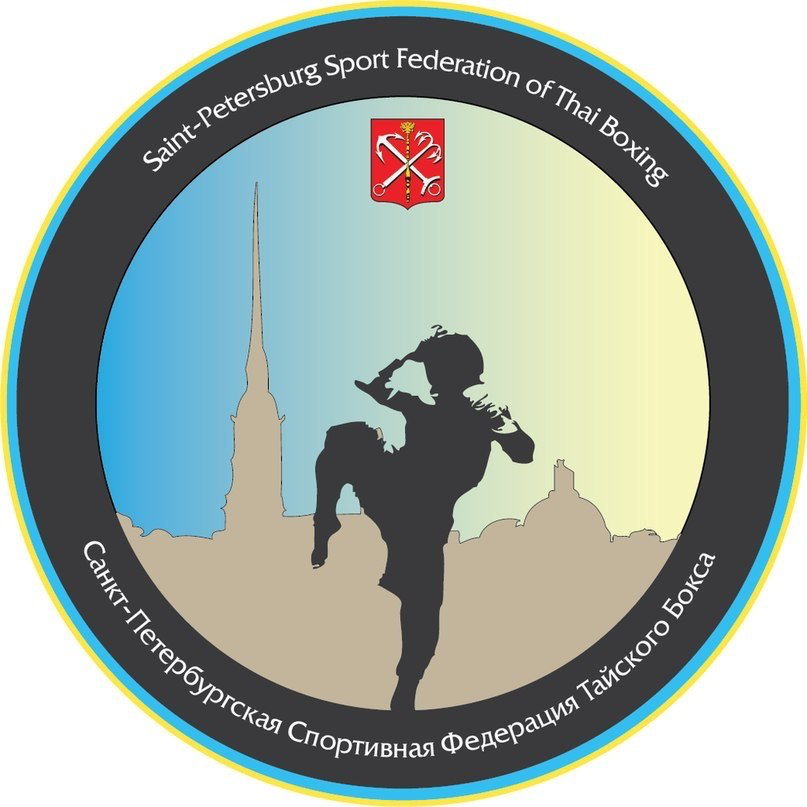 Санкт-Петербург2017г.ПРЕАМБУЛАСанкт-Петербургская Спортивная Федерация Тайского бокса (СПб СФТБ) исходя из принципов:обеспечения содействия развитию тайского бокса в Санкт-Петербурге и в России в целом;обязанности всех субъектов тайского бокса соблюдать нормы и правила Общероссийской общественной организации «Федерация тайского бокса России», СПб СФТБ, а также принципы честности, лояльности и спортивного духа;пропаганды дружеских и партнерских отношений между своими членами, клубами, официальными лицами, спортсменами и иными субъектами тайского бокса, содействия мирному разрешению любых внутренних споров, которые могут возникнуть между ними, путем переговоров;отвержения всякого проявления грубости, хамства, расовой дискриминации, хулиганства на ринге и за его пределами, презрения и отрицания бесчестных способов состязаний (договорные встречи, подкуп судей, применение методов устрашения к судье и сопернику, использование запрещенных предметов и др.), утвердила Регламент Санкт-Петербургской Спортивной Федерации Тайского бокса об  основных этических нормах и правилах поведения (Регламент).2. Регламент содержит перечень основных этических норм и правил поведения, основанных на общепризнанных нравственных принципах, устанавливает порядок деятельности Юрисдикционных органов Санкт-Петербургской Спортивной Федерации Тайского бокса, определяет их компетенцию по рассмотрению нарушений указанных норм и привлечению к дисциплинарной ответственности, а также порядок обжалования решений Юрисдикционных органов.3. Настоящий Регламент разработан в соответствии с законодательством Российской Федерации, Уставом СПб СФТБ, Этическим кодексом и иными документами Общероссийской общественной организации «Федерация тайского бокса России», Международной Федерации любительского Муай Тай.I. ОБЩИЕ ПОЛОЖЕНИЯСтатья 1. Термины и определенияВ настоящем Регламенте используются нижеприведенные термины в следующем значении:IFMA — Международная Федерация любительского Муай Тай;ФТБР — Общероссийская общественная организация «Федерация тайского бокса России»;СПб СФТБ — Санкт-Петербургская Спортивная Федерация Тайского бокса;спортивный клуб тайского бокса — физкультурно-спортивная организация (вне зависимости от организационно-правовой формы), спортивно подчиняющаяся правилам и нормам IFMA, ФТБР и СПб СФТБ, участвующая или желающая участвовать в организованных под юрисдикцией СПб СФТБ спортивных соревнованиях по тайскому боксу, его спортивной дисциплине, разновидности;Субъекты тайского бокса — ФТБР, СПб СФТБ, учрежденные ими организации, региональные (местные) отделения ФТБР, члены ФТБР и СПб СФТБ, члены административных органов ФТБР и СПб СФТБ, работники ФТБР и СПб СФТБ (административный аппарат ФТБР и СПб СФТБ), спортивные клубы тайского бокса и их работники, официальные лица тайского бокса, спортсмены, спортивные команды, коллективы физической культуры, агенты турниров и агенты спортсменов, профессиональные союзы в области тайского бокса, центры спортивной подготовки, спортивные школы различных видов, пользователи и владельцы спортивных сооружений, используемых в области тайского бокса, а также иные лица, деятельность которых связана с соревнованиями, проводимыми под эгидой ФТБР и СПб СФТБ, которые признают нормы, установленные ФТБР и СПб СФТБ;Официальное лицо тайского бокса — любое должностное лицо, выполняющее организационно-распорядительные или административно-хозяйственные функции в организациях – субъектах тайского бокса, в том числе их руководители (заместители), а также члены коллегиальных органов, технические работники, иные лица, ответственные за технические, медицинские и административные вопросы в СПб СФТБ, членах СПб СФТБ – юридических лицах или спортивных клубах тайского бокса;Зритель – лицо, присутствующее в спортивных сооружениях и местах проведения спортивных соревнованиях по тайскому боксу до, во время и после соревнований, не относящееся к спортсменам, официальным лицам тайского бокса и обслуживающему персоналу спортивного сооружения;Физическое воздействие – грубое и/или агрессивное применение физической силы, осуществленное из хулиганских побуждений либо с целью влияния или принуждения лица к совершению каких-либо действий вопреки его воле.Все названия и определения, предусмотренные текстом настоящего Регламента, могут использоваться как в единственном, так и во множественном числе, без ущерба для их значения.Статья 2. Сфера действия Регламента1. Действие Регламента распространяется на все субъекты тайского бокса в рамках деятельности СПб СФТБ. Решение о привлечении к дисциплинарной ответственности принимается в отношении спортсменов и официальных лиц тайского бокса, совершивших дисциплинарные проступки, выразившиеся в нарушении основных этических норм и правил поведения, предусмотренных настоящим Регламентом.2. Дисциплинарные меры, применяемые в соответствии с настоящим Регламентом, действуют на всей территории Санкт-Петербурга. Применённые дисциплинарные меры могут быть расширены до федерального уровня (т.е. распространены на территорию Российской Федерации) уполномоченными органами ФТБР в соответствии с процедурой, установленной Регламентом по этике и Дисциплинарным регламентом Общероссийской общественной организации «Федерация тайского бокса России».3. Действие настоящего Регламента распространяется на отношения, возникшие после вступления в силу настоящего Регламента. Положения, устраняющие неправомерность деяния, смягчающие дисциплинарные меры или иным образом улучшающие положение спортсмена или официального лица тайского бокса, допустившего дисциплинарный проступок, имеют обратную силу, то есть распространяются на спортсменов и официальных лиц тайского бокса, допустивших дисциплинарный проступок до вступления в силу настоящего Регламента. Положения, устанавливающие неправомерность деяния, усиливающие дисциплинарные меры или иным образом ухудшающие положение спортсмена или официального лица тайского бокса, допустившего дисциплинарный проступок, обратной силы не имеют.Статья 3. Юрисдикционные органы СПб СФТБ1. Юрисдикционными органами СПб СФТБ являются:Комиссия СПб СФТБ по этике;Апелляционная комиссия СПб СФТБ.2. Юрисдикционные органы СПб СФТБ осуществляют применение дисциплинарных мер по фактам совершения дисциплинарных проступков в порядке установленном настоящим Регламентом.Статья 4. Обязанности спортсменов и официальных лиц тайского бокса1. Спортсмены и официальные лица тайского бокса должны осознавать значение своих обязанностей, а также ответственность, связанную с их невыполнением.2. Спортсмены и официальные лица тайского бокса обязаны:соблюдать основные этические нормы и правила поведения, установленные настоящим Регламентом, документами IFMA, ФТБР и СПб СФТБ;при избрании в состав органов управления СПб СФТБ и учрежденных ею организаций исключить в дальнейшей работе действия по удовлетворению своих личных интересов;исполняя обязанности в составе органов управления СПб СФТБ и учрежденных ею организаций пресекать факты злоупотреблений или использования своего статуса, извлечения выгоды, ведущих к конфликту интересов, при которых возникает противоречие между личной заинтересованностью и законными интересами третьих лиц, способное привести к причинению вреда гражданам, организациям, обществу и государству;предоставлять, по запросу Юрисдикционных органов СПб СФТБ, необходимую информацию, а также сотрудничать с ними по всем рассматриваемым вопросам;исполнять решения Юрисдикционных органов СПб СФТБ;по приглашениям Юрисдикционных органов СПб СФТБ участвовать в работе заседании;выполнять иные обязанности, предусмотренные настоящим Регламентом, документами IFMA, ФТБР и СПб СФТБ.Статья 5.	Дисциплинарная ответственность спортсменов и официальных лиц тайского бокса1. Спортсмены и официальные лица тайского бокса привлекаются к дисциплинарной ответственности за дисциплинарный проступок, то есть противоправное, виновное действие (бездействие), выражающееся в нарушении общепринятых порядка и правил поведения в обществе, этических норм и правил поведения, установленных настоящим Регламентом, который в соответствии с законодательством Российской Федерации не влечет за собой уголовной или административной ответственности.За административные правонарушения спортсмены и официальные лица тайского бокса несут дисциплинарную ответственность в соответствии с настоящим Регламентом, за исключением административных правонарушений, за которые они несут ответственность на общих основаниях.Спортсмен или официальное лицо тайского бокса привлекается к дисциплинарной ответственности только за тот дисциплинарный проступок, в отношении которого установлена его вина.Виновным в совершении дисциплинарного проступка признается спортсмен или официальное лицо тайского бокса, совершившее противоправное действие (бездействие) умышленно или по неосторожности.Вина спортсмена или официального лица тайского бокса, привлекаемого к дисциплинарной ответственности, должна быть доказана в порядке, определенном настоящим Регламентом, и установлена решением Комиссии СПб СФТБ по этике.Привлечение спортсмена или официального лица тайского бокса к дисциплинарной ответственности не освобождает его от исполнения обязанности, за неисполнение которой дисциплинарное взыскание было применено.2. Спортсмен или официальное лицо тайского бокса, привлекаемое к дисциплинарной ответственности, имеет право давать объяснения, представлять доказательства, обжаловать действия и решения Комиссии СПб СФТБ по этике, осуществляющей привлечение его к дисциплинарной ответственности.3. Спортсмен или официальное лицо тайского бокса не может быть привлечено к дисциплинарной ответственности по истечении двух лет со дня совершения дисциплинарного проступка, в том числе в случае отказа в возбуждении или прекращения в отношении его уголовного дела, но при наличии в его действиях (бездействии) признаков дисциплинарного проступка.Исполнение дисциплинарного взыскания должно быть начато до истечения срока давности привлечения к дисциплинарной ответственности. Если исполнение дисциплинарного взыскания в указанный срок не начато, то оно не исполняется.При привлечении спортсмена или официального лица тайского бокса к дисциплинарной ответственности не допускаются унижение его личного достоинства, причинение ему физических страданий и проявление по отношению к нему грубости.4. При привлечении спортсмена или официального лица тайского бокса к дисциплинарной ответственности выясняются обстоятельства совершения им дисциплинарного проступка и осуществляется сбор доказательств.Доказательствами при привлечении спортсмена или официального лица тайского бокса к дисциплинарной ответственности являются любые фактические данные, на основании которых Комиссия СПб СФТБ по этике устанавливает наличие или отсутствие обстоятельств совершения дисциплинарного проступка.В качестве доказательств допускаются:объяснения спортсмена или официального лица тайского бокса, привлекаемого к дисциплинарной ответственности;объяснения лиц, которым известны обстоятельства, имеющие значение для правильного решения вопроса о привлечении спортсмена или официального лица тайского бокса к дисциплинарной ответственности;заключение и пояснения специалиста;документы;показания специальных технических средств;вещественные доказательства.Комиссия СПб СФТБ по этике, рассматривающая материалы о дисциплинарном проступке, оценивает доказательства по личному внутреннему убеждению членов Комиссии, основанному на всестороннем, полном и объективном исследовании всех обстоятельств совершения дисциплинарного проступка в их совокупности. Использование доказательств, полученных с нарушением законодательства Российской Федерации, не допускается.Председатель Комиссии СПб СФТБ по этике, обязан принять все необходимые меры по обеспечению сохранности вещественных доказательств и документов до принятия решения по результатам рассмотрения материалов о дисциплинарном проступке.Порядок возврата, передачи и уничтожения вещественных доказательств определяется законами Российской Федерации, другими нормативными правовыми актами Российской Федерации.5. При привлечении спортсмена или официального лица тайского бокса к дисциплинарной ответственности Комиссия СПб СФТБ по этике должна учитывать, что применяемое взыскание как мера укрепления дисциплины и воспитания должно соответствовать тяжести совершенного проступка и степени вины, установленным в результате проведенного разбирательства.В целях общественного осуждения спортсмена или официального лица тайского бокса, совершившего дисциплинарный проступок или нарушившего нормы международного гуманитарного права, по решению Комиссии СПб СФТБ по этике проступок может быть рассмотрен и обсужден в ходе общего собрания СПб СФТБ.Статья 6. Дисциплинарные меры1. К дисциплинарным мерам принимаемым в отношении спортсменов, официальных лиц тайского бокса и других субъектов тайского бокса относятся дисциплинарные взыскания, виды и порядок применения которых определены настоящим Регламентом. 2. Правом применения дисциплинарных взысканий наделены Юрисдикционные органы СПб СФТБ.II. ОСНОВНЫЕ ПРАВИЛА ПОВЕДЕНИЯ СПОРТСМЕНОВ И ОФИЦИАЛЬНЫХ ЛИЦ ТАЙСКОГО БОКСАСтатья 7. Спортивная вежливость и общие правила поведения спортсменов и официальных лиц тайского боксаСпортсмены и официальные лица тайского бокса должны постоянно служить примером высокой культуры, скромности и выдержанности, свято блюсти спортивную честь, защищать свое достоинство и уважать достоинство других. Они должны помнить, что по их поведению судят не только о них, но и о Санкт-Петербургской Спортивной Федерации Тайского бокса в целом.Взаимоотношения между спортсменами и официальными лицами тайского бокса строятся на основе взаимного уважения. По вопросам деятельности СПб СФТБ они должны обращаться друг к другу на «Вы» и по имени и отчеству.Искажение спортивных званий, употребление нецензурных слов, кличек и прозвищ, грубость и фамильярное обращение несовместимы с понятием спортивной чести и достоинством спортсмена или официального лица тайского бокса.Спортсмен и официальное лицо тайского бокса должны быть вежливыми по отношению к окружающим его людям, проявлять особое внимание к инвалидам, пожилым людям, женщинам и детям, способствовать защите чести и достоинства граждан, а также оказывать им помощь при несчастных случаях, пожарах и других чрезвычайных ситуациях природного и техногенного характера.Трезвый образ жизни должен быть повседневной нормой поведения всех спортсменов и официальных лиц тайского бокса. Появление на улицах, в скверах, парках, транспортных средствах общего пользования, других общественных местах в состоянии опьянения является дисциплинарным проступком, позорящим честь и достоинство спортсмена или официального лица тайского бокса.В случае оскорбительного поведения до, во время и после проведения соревнований, т.е. использование ненормативной лексики, оскорбительных слов и выражений, а также оскорбительных жестов в отношении других спортсменов, официальных лиц тайского бокса и иных лиц, в отношении спортсмена или официального лица тайского бокса, допустившего указанный дисциплинарный проступок применяются дисциплинарные меры в соответствии с п. 1 Приложения 1 к настоящему регламенту.В случае угрозы причинения вреда жизни и здоровью спортсмена, официального лица тайского бокса и иных лиц, в отношении спортсмена или официального лица тайского бокса, допустившего указанный дисциплинарный проступок применяются дисциплинарные меры в соответствии с п. 2 Приложения 1 к настоящему регламенту.Статья 8. Поддержание деловой репутацииСпортсмены и официальные лица тайского бокса обязаны честно и добросовестно выполнять, определенные настоящим Регламентом, обязанности, своими действиями (бездействиями) не причинять вреда имиджу и деловой репутации СПб СФТБ и учрежденных ею организаций, спортивных клубов, входящих в состав СПб СФТБ и не нарушать принципы честной борьбы.В случае не добросовестного выполнения, определенных настоящим Регламентом, обязанностей или совершении действий (бездействия) повлекших за собой ущерб имиджу и деловой репутации СПб СФТБ и учрежденных ею организаций, спортивных клубов, входящих в состав СПб СФТБ, в отношении спортсмена или официального лица тайского бокса, допустившего указанный дисциплинарный проступок применяются дисциплинарные меры в соответствии с п. 3 Приложения 1 к настоящему регламенту.Статья 9. Лояльность и конфиденциальностьСпортсмены и официальные лица тайского бокса обязаны проявлять лояльность в отношении СПб СФТБ и учрежденных ею организаций, спортивных клубов, входящих в состав СПб СФТБ, членов СПб СФТБ, а также деятельности данных организаций, т. е. воздерживаться от любых действий, способных нанести ущерб их деловой репутации.Спортсмены и официальные лица тайского бокса обязаны не разглашать конфиденциальную информацию, полученную ими при исполнении своих обязанностей, осуществляя спортивную деятельность. Обнародование информации и мнений должно осуществляться без нанесения ущерба деятельности субъектов тайского бокса.В случае совершении действий повлекших за собой ущерб деловой репутации СПб СФТБ и учрежденных ею организаций, спортивных клубов, входящих в состав СПб СФТБ, членов СПб СФТБ, а также разглашении конфиденциальной информации, в отношении спортсмена или официального лица тайского бокса, допустившего указанный дисциплинарный проступок применяются дисциплинарные меры в соответствии с п. 3 Приложения 1 к настоящему регламенту.Статья 10. Отношение к политической деятельности Спортсмены и официальные лица тайского бокса, при исполнении служебных обязанностей, не могут в связи со своей спортивной деятельностью и в период такой деятельности пропагандировать или иным образом публично выражать свое отношение к какой-либо политической партии, политическим движениям и иным общественным объединениям, преследующим политические цели.Спортсмены и официальные лица тайского бокса должны оставаться политически нейтральными, в соответствии с принципами и целями IFMA, ФТБР и СПб СФТБ, а также вести себя в соответствии со своим особым публичным статусом и принципами деловой этики, воздерживаться от каких-либо политических заявлений.В случае проведения пропаганды или публичного выражения отношения к какой-либо политической партии, политическим движениям и иным общественным объединениям, преследующим политические цели, а также высказывания политических заявлений при исполнении служебных обязанностей или осуществлении спортивной деятельности, в отношении спортсмена или официального лица тайского бокса, допустившего указанный дисциплинарный проступок применяются дисциплинарные меры в соответствии с п. 4 Приложения 1 к настоящему регламенту.Статья 11. Неспортивное поведениеСпортсмены и официальные лица тайского бокса должны вести себя корректно и не допускать неспортивного поведения, т.е. действий влияющих на результативность других спортсменов или приведших к унижению личного достоинства других спортсменов, официальных лиц тайского бокса или зрителей, не отнесенных к другим нарушениям основных этических норм и правил поведения установленных настоящим Регламентом.В случае неспортивного поведения до, во время и после проведения соревнований, в отношении спортсмена или официального лица тайского бокса, допустившего неспортивное поведение применяются дисциплинарные меры в соответствии с п. 5 Приложения 1 к настоящему Регламенту.Статья 12. ДракаСпортсмены и официальные лица тайского бокса должны соблюдать личное достоинство и уважать достоинство окружающих их людей, не допускать развязывания драк, т.е. столкновений нескольких лиц, являющихся спортсменами или официальными лицами тайского бокса и не являющимися таковыми, сопровождаемое взаимным нанесением ударов.В случае возникновения драки до, во время или после окончания соревнований, в отношении спортсмена или официального лица тайского бокса, допустившего развязывание и/или участие в драке, применяются дисциплинарные меры в соответствии с п. 6 Приложения 1 к настоящему Регламенту.В случае возникновения массовой драки, т.е. драки с участием более двух спортсменов или официальных лиц тайского бокса до, во время или после окончания соревнований, в отношении спортсменов или официальных лиц тайского бокса, допустивших развязывание и/или участие в массовой драке, применяются дисциплинарные меры в соответствии с п. 7 Приложения 1 к настоящему Регламенту.Спортсмен или официальное лицо тайского бокса, пытавшееся предотвратить драку, заслонить других или разнять участников драки, применению дисциплинарных мер не подвергается.Статья 13. Запрет на участие в тотализатореСпортсмены и официальные лица тайского бокса обязаны воздерживаться от прямого или косвенного участия в азартных играх, а также делать ставки и участвовать в деятельности букмекерских контор и тотализаторов, связанных с проведением спортивных соревнований по тайскому боксу, организуемых или проводимых СПб СФТБ, учрежденными ею организациями, спортивными клубами, входящими в состав СПб СФТБ.В случае организации и/или участия в азартных играх, деятельности букмекерских контор и тотализаторов, связанных с проведением спортивных соревнований по тайскому боксу, в отношении спортсменов или официальных лиц тайского бокса, допустивших указанный дисциплинарный проступок применяются дисциплинарные меры в соответствии с п. 8 Приложения 1 к настоящему Регламенту.Статья 14. Честная спортивная борьбаСпортсменам и официальным лицам тайского бокса запрещается вступать в сговор между собой или с какими-либо иными лицами в целях оказания воздействия на честный результат спортивного соревнования.В случае грубого нарушения принципов честной спортивной борьбы, не упомянутых в иных частях настоящего Регламента, в отношении спортсменов или официальных лиц тайского бокса, допустивших такой дисциплинарный проступок применяются дисциплинарные меры в соответствии с п. 9 Приложения 1 к настоящему Регламенту.Статья 15. Оказание воздействия на спортсменов и других официальных лиц тайского бокса с целью влияния на результаты спортивных соревнованийСпортсменам и официальным лицам тайского бокса запрещается оказывать прямое или косвенное воздействие на спортсменов и других официальных лиц тайского бокса с целью влияния на результаты спортивных соревнований.В случае оказания прямого или косвенного воздействия на спортсменов и других официальных лиц тайского бокса с целью влияния на результаты спортивных соревнований, в отношении спортсменов или официальных лиц тайского бокса, допустивших указанный дисциплинарный проступок применяются дисциплинарные меры в соответствии с п. 10 Приложения 1 к настоящему Регламенту.Статья 16. Запрещение дискриминации и расизмаСпортсмены и официальные лица тайского бокса должны проявлять толерантность к людям вне зависимости от их пола, национальности, расовой принадлежности, вероисповедания, политической ориентации, проявлять уважение к обычаям и традициям народов России и других стран, учитывать культурные и иные особенности различных этнических, социальных групп и конфессий.В случае оскорбления спортсменом или официальным лицом тайского бокса другого лица по поводу пола, национальности, расовой принадлежности, вероисповедания, политической ориентации, цвета кожи, языка, религии или происхождения, в отношении спортсменов или официальных лиц тайского бокса, допустивших указанный дисциплинарный проступок применяются дисциплинарные меры в соответствии с п. 11 Приложения 1 к настоящему Регламенту.Статья 17. Прием вознаграждений и комиссионных,коммерческий подкуп Спортсменам и официальным лицам тайского бокса, при исполнении служебных обязанностей,  запрещается получать в связи с исполнением должностных обязанностей вознаграждения от физических и юридических лиц (подарки, денежное вознаграждение, ссуды, услуги, оплату развлечений, отдыха, транспортных расходов и иные вознаграждения), ценность которого превышает культурную традицию (или установленный СПб СФТБ предел). В случае сомнений, вознаграждение должно быть отклонено.При исполнении служебных обязанностей, спортсмены и официальные лица тайского бокса могут вручать вознаграждения в соответствии с культурными традициями третьей стороны.Спортсменам и официальным лицам тайского бокса запрещено получать комиссионные за переговоры, сделки при исполнении служебных обязанностей без разрешения на то органа, в состав которого они входят или который их назначил (избрал).Коммерческий подкуп спортсменов и официальных лиц тайского бокса запрещен. Любые вознаграждения, которые предлагаются, обещаны или отправлены им в целях подстрекательства, нарушения обязанностей или нечестного поведения ради интересов третьих лиц запрещены.В случае принятия спортсменом или официальным лицом тайского бокса, при исполнении им служебных обязанностей от физических и юридических лиц вознаграждений, в отношении спортсменов или официальных лиц тайского бокса, допустивших указанный дисциплинарный проступок применяются дисциплинарные меры в соответствии с п. 12 Приложения 1 к настоящему Регламенту.Статья 18. Участие в организационном совещанииСпортсмены или официальные лица тайского бокса представляющие спортивный клуб тайского бокса при проведении спортивного соревнования организованного СПб СФТБ, учрежденными СПб СФТБ организациями, а также спортивными клубами тайского бокса входящими в состав СПб СФТБ, должны принять участие в работе организационного совещания, проводимого в период подготовки спортивного соревнования.В случае не принятия участия в  работе организационного совещания, проводимого в период подготовки спортивного соревнования, в отношении спортивного клуба тайского бокса, представитель которого не принял участие в работе организационного совещания, если такое участие обязательно в соответствии с Регламентом соревнования, применяются дисциплинарные меры в соответствии с п. 13 Приложения 1 к настоящему Регламенту.Статья 19. Нарушение требований Устава СПб СФТБ,Положения о проведении соревнованийСпортсмены и официальные лица тайского бокса, в период подготовки и проведения спортивных соревнований, организованных СПб СФТБ, учрежденными СПб СФТБ организациями, а также спортивными клубами тайского бокса входящими в состав СПб СФТБ, обязаны неукоснительно соблюдать требования Устава СПб СФТБ и Положения о проведении спортивного соревнования, организованного СПб СФТБ, учрежденными СПб СФТБ организациями, а также спортивными клубами тайского бокса входящими в состав СПб СФТБ.В случае нарушения спортсменом, официальным лицом тайского бокса, учрежденной СПб СФТБ организацией или спортивным клубом тайского бокса входящими в состав СПб СФТБ требований Устава СПб СФТБ, Положения о проведении спортивного соревнования, которые не подпадают под действие других норм настоящего Регламента, в отношении спортсменов, официальных лиц тайского бокса, учрежденных СПб СФТБ организаций или спортивных клубов тайского бокса допустивших такие нарушения применяются дисциплинарные меры в соответствии с п. 14 Приложения 1 к настоящему Регламенту.В случае умышленного предоставления недостоверной информации, а также подделка документов, предоставляемых в СПб СФТБ, использование при осуществлении любой связанной с тайским боксом деятельности заведомо поддельного документа, а равно использование при осуществлении любой связанной с тайским боксом деятельности документа, полученного с нарушением закона, в отношении спортсменов или официальных лиц тайского бокса, допустивших указанный дисциплинарный проступок применяются дисциплинарные меры в соответствии с п. 15 Приложения 1 к настоящему Регламенту.В случае умышленного предоставления недостоверной информации, а также использование спортивным клубом тайского бокса поддельных документов, связанное с участием в соревнованиях, организованных СПб СФТБ, учрежденными СПб СФТБ организациями, а также спортивными клубами тайского бокса входящими в состав СПб СФТБ, предоставления подложных документов в СПб СФТБ, а равно использования документов, полученных с нарушением закона, в отношении спортивного клуба тайского бокса применяются дисциплинарные меры в соответствии с п. 15 Приложения 1 к настоящему Регламенту.III. ДИСЦИПЛИНАРНЫЕ ВЗЫСКАНИЯСтатья 20. Общие положения1. Дисциплинарное взыскание является дисциплинарной мерой ответственности за нарушение основных этических норм и правил поведения, предусмотренных настоящим Регламентом, совершенное спортсменом или официальным лицом тайского бокса и применяется в целях предупреждения совершения дисциплинарных проступков.2. К спортсмену или официальному лицу тайского бокса могут применяться следующие виды дисциплинарных взысканий:замечание;штраф;лишение завоеванных наград;дисквалификация (отстранение) от участия в соревнованиях на определенный период, или пожизненно;запрет на участие в любой деятельности, связанной с тайским боксом.3. К учрежденным СПб СФТБ организациям или спортивным клубам тайского бокса входящим в состав СПб СФТБ может применяться штраф, в качестве административной меры, принуждающей к повышению уровня воспитательной работы со спортсменами, официальными и иными лицами, входящими в их состав.4. Применение дисциплинарных взысканий за совершение дисциплинарных проступков осуществляется Юрисдикционными органами СПб СФТБ.Статья 21. Общий порядок применения дисциплинарных взысканий1. К спортсмену или официальному лицу тайского бокса, совершившему дисциплинарный проступок, выразившийся в нарушении требований настоящего Регламента могут применяться только те дисциплинарные взыскания, которые определены настоящим Регламентом.2. Принятию решения о применении дисциплинарного взыскания предшествует разбирательство.Разбирательство проводится в целях установления виновных лиц, выявления причин и условий, способствовавших совершению дисциплинарного проступка.Разбирательство проводится силами Комиссии СПб СФТБ по этике.Разбирательство, как правило, проводится без оформления письменных материалов, за исключением случаев, когда президент СПб СФТБ либо председатель Комиссии СПб СФТБ по этике решил, материалы разбирательства оформить в письменном виде.В ходе разбирательства должно быть установлено:событие дисциплинарного проступка (время, место, способ и другие обстоятельства его совершения);лицо, совершившее дисциплинарный проступок;вина спортсмена или официального лица тайского бокса в совершении дисциплинарного проступка, форма вины и мотивы совершения дисциплинарного проступка;данные, характеризующие личность спортсмена или официального лица тайского бокса, совершившего дисциплинарный проступок;наличие и характер вредных последствий дисциплинарного проступка;обстоятельства, исключающие дисциплинарную ответственность спортсмена или официального лица тайского бокса;обстоятельства, смягчающие дисциплинарную ответственность, и обстоятельства, отягчающие дисциплинарную ответственность;характер и степень участия каждого из спортсменов или  официальных лиц тайского бокса при совершении дисциплинарного проступка несколькими лицами;причины и условия, способствовавшие совершению дисциплинарного проступка;другие обстоятельства, имеющие значение для правильного решения вопроса о привлечении спортсмена или официального лица тайского бокса к дисциплинарной ответственности.В случае оформления материалов разбирательства в письменном виде  разбирательство по факту совершения спортсменом или официальным лицом тайского бокса дисциплинарного проступка заканчивается составлением протокола (Приложение 2). При проведении разбирательства по факту совершения дисциплинарного проступка группой спортсменов или официальных лиц тайского бокса протокол составляется в отношении каждого из этих спортсменов или официальных лиц.Протокол вместе с материалами разбирательства предоставляется для ознакомления спортсмену или официальному лицу тайского бокса, совершившему дисциплинарный проступок, после чего направляется в Комиссию СПб СФТБ по этике для рассмотрения.3. При назначении дисциплинарного взыскания учитываются характер дисциплинарного проступка, обстоятельства и последствия его совершения, форма вины, личность спортсмена или официального лица тайского бокса, совершившего дисциплинарный проступок, обстоятельства, смягчающие и отягчающие дисциплинарную ответственность.4. Применение дисциплинарного взыскания к спортсмену или официальному лицу тайского бокса, совершившему дисциплинарный проступок, производится в срок до 14 суток со дня, когда президенту СПб СФТБ или председателю Комиссии СПб СФТБ по этике стало известно о совершенном дисциплинарном проступке (не считая времени на проведение разбирательства, времени болезни спортсмена или официального лица тайского бокса, нахождения его в командировке или отпуске), но до истечения срока давности привлечения спортсмена или официального лица тайского бокса к дисциплинарной ответственности.5. Запрещается за один и тот же дисциплинарный проступок применять несколько дисциплинарных взысканий, или соединять одно взыскание с другим, при этом, дисциплинарное взыскание штраф может применяться совместно с другими дисциплинарными взысканиями.Статья 22. Порядок применения дисциплинарных взысканий в особых случаях во время проведения спортивных соревнований по тайскому1. Судья допустивший нарушение основных этических норм и правил поведения, установленных настоящим Регламентом, во время обслуживания спортивных соревнований по тайскому боксу, организованных и проводимых СПб СФТБ, учрежденными СПб СФТБ организациями, а также спортивными клубами тайского бокса входящими в состав СПб СФТБ (не подчинение главному судье, оскорбление других судей, спортсменов, тренеров, представителей спортивных команд, зрителей и т.п.), решением главного судьи спортивных соревнований, отстраняется от работы на данных соревнованиях и его работа не оплачивается.На спортивный клуб тайского бокса, который представляет судья допустивший нарушение основных этических норм и правил поведения, установленных настоящим Регламентом, накладывается штраф, в порядке определенном настоящим Регламентом.Вопрос о привлечении к дисциплинарной ответственности, в т.ч. сроке дисквалификации судьи допустившего нарушение основных этических норм и правил поведения, установленных настоящим Регламентом, рассматривается Комиссией СПб СФТБ по этике, в порядке определенном настоящим Регламентом.2. Судья допустивший рукоприкладство, во время обслуживания спортивных соревнований по тайскому боксу, организованных и проводимых СПб СФТБ, учрежденными СПб СФТБ организациями, а также спортивными клубами тайского бокса входящими в состав СПб СФТБ, по отношению к судье, спортсмену, тренеру, представителю спортивной команды, зрителю, решением главного судьи соревнований, немедленно отстраняется от работы на данных соревнования и его работа не оплачивается.На спортивный клуб тайского бокса, который представляет судья допустивший рукоприкладство, накладывается штраф, в порядке определенном настоящим Регламентом.Вопрос о привлечении к дисциплинарной ответственности, в т.ч. сроке дисквалификации судьи допустившего рукоприкладство, рассматривается Комиссией СПб СФТБ по этике, в порядке определенном настоящим Регламентом.3. Спортсмен, тренер, представитель спортивного клуба тайского бокса допустивший нарушение основных этических норм и правил поведения, установленных настоящим Регламентом, во время спортивных соревнований по тайскому боксу, организованных и проводимых СПб СФТБ, учрежденными СПб СФТБ организациями, а также спортивными клубами тайского бокса входящими в состав СПб СФТБ, решением главного судьи соревнований, дисквалифицируется на время проведения соревнований.На спортивный клуб тайского бокса, представителем которой является спортсмен, тренер, представитель спортивного клуба тайского бокса, допустивший нарушение основных этических норм и правил поведения, установленных настоящим Регламентом, накладывается штраф, в порядке определенном настоящим Регламентом.Вопрос о привлечении к дисциплинарной ответственности, в т.ч. сроке дисквалификации спортсмена, тренера, представителя спортивного клуба тайского бокса, допустившего нарушение основных этических норм и правил поведения, установленных настоящим Регламентом, рассматривается Комиссией СПб СФТБ по этике, в порядке определенном настоящим Регламентом.4. Спортсмен, тренер, представитель спортивного клуба тайского бокса, допустивший рукоприкладство по отношению к судье, а также другому спортсмену, тренеру, представителю спортивной команды во время спортивных соревнований по тайскому боксу, организованных и проводимых СПб СФТБ, учрежденными СПб СФТБ организациями, а также спортивными клубами тайского бокса входящими в состав СПб СФТБ, решением главного судьи соревнований, дисквалифицируется на время проведения соревнований.На спортивный клуб тайского бокса, представителем которого является спортсмен, тренер, представитель спортивного клуба тайского бокса, допустивший рукоприкладство, накладывается штраф, в порядке определенном настоящим Регламентом.Вопрос о привлечении к дисциплинарной ответственности, в т.ч. сроке дисквалификации спортсмена, тренера, представителя спортивного клуба тайского бокса допустившего рукоприкладство, рассматривается Комиссией СПб СФТБ по этике, в порядке определенном настоящим Регламентом.Статья 23. Порядок исполнения дисциплинарных взысканий1. Дисциплинарное взыскание исполняется не позднее истечения срока давности привлечения спортсмена или официального лица тайского бокса к дисциплинарной ответственности. По истечении срока давности взыскание не исполняется. В последнем случае лицо, по вине которого не было исполнено примененное взыскание, несет дисциплинарную ответственность.Исполнение дисциплинарного взыскания при подаче апелляционной жалобы не приостанавливается.Досрочное прекращение исполнения дисциплинарного взыскания примененного к спортсмену или официальному лицу тайского бокса решением Комиссии СПб СФТБ по этике осуществляется решением этой же Комиссии в порядке, установленном настоящим Регламентом.2. О примененных дисциплинарных взысканиях объявляется:устно, в личном общении;на общем собрании членов СПб СФТБ;путем размещения решения соответствующего Юрисдикционного органа на официальном сайте СПб СФТБ (http://ftbspb.ru);путем направления решения соответствующего Юрисдикционного органа в адрес ФТБР.Объявлять дисциплинарные взыскания должностным лицам, выполняющим организационно-распределительные или административно- хозяйственные функции в СПб СФТБ, учрежденных ими организациях, спортивных клубах тайского бокса, входящих в состав СПб СФТБ,  руководителям указанных организаций (членам коллегиального исполнительного органа, единоличный исполнительный орган и т.п.), членам органов управления указанных организаций, а также членам комитетов, комиссий, советов и иных аналогичных органов указанных организаций, спортивным судьям, инспекторам, делегатам и комиссарам, тренерам, начальникам команд, администраторам команд в присутствии спортсменов и остальных официальных лиц тайского бокса запрещается.При объявлении спортсмену или официальному лицу тайского бокса дисциплинарного взыскания указываются причина наказания и суть дисциплинарного проступка.3. Дисциплинарное взыскание — замечание носит профилактический характер и служит напоминанием спортсмену или официальному лицу тайского бокса, в действиях которого усматриваются признаки попытки совершения дисциплинарного проступка о необходимости соблюдать общепринятые порядок и правила поведения в обществе, этические нормы и правила поведения, установленные настоящим Регламентом.Замечание может быть объявлено должностным лицом из числа руководства СПб СФТБ устно, в личном общении со спортсменом или официальным лицом тайского бокса, без принятия решения Комиссией СПб СФТБ по этике, и письменного его оформления.4. Дисциплинарное взыскание — штраф применяется к субъектам тайского бокса решением соответствующего Юрисдикционного органа, принятым установленным порядком и может сопровождаться дисквалификацией (отстранением) спортсмена или официального лица тайского бокса от участия в соревнованиях на определенный период, или пожизненно, а также запретом на участие спортсмена или официального лица тайского бокса в любой деятельности, связанной с тайским боксом.Размер штрафа определяется решением соответствующего Юрисдикционного органа в соответствии с Приложением 1.Решение соответствующего Юрисдикционного органа о применении к субъекту тайского бокса дисциплинарного взыскания — штраф доводится на общем собрании членов СПб СФТБ и размещается на официальном сайте СПб СФТБ (http://ftbspb.ru).Субъект тайского бокса, к которому применено дисциплинарное взыскание — штраф обязано в течении 10 рабочих дней с момента принятия решения о применении взыскания, внести, указанную в решении Комиссии СПб СФТБ по этике, сумму в кассу или перевести на счет СПб СФТБ, если решение не обжаловано в порядке установленном настоящим Регламентом. Если в результате обжалования у субъекта тайского бокса сохранится обязанность по оплате штрафа, то он должен быть оплачен в течении 10 рабочих дней с момента получения решения Апелляционной комиссии СПб СФТБ. По поступлении внесенных денежных средств, главный бухгалтер СПб СФТБ сообщает в Комиссию СПб СФТБ по этике об исполнении дисциплинарного взыскания.Штрафы, поступающие в СПб СФТБ в соответствии с настоящим Регламентом, направляются исключительно на мероприятия, имеющие целями развитие тайского бокса в Санкт-Петербурге.Перечень мероприятий, по развитию тайского бокса, формируется на соответствующий календарный год.СПб СФТБ на своем официальном сайте в сети Интернет ежегодно по окончании первого квартала, следующего за отчетным годом, публикует информацию о целевом расходовании поступивших штрафов.5. Дисциплинарное взыскание — лишение завоеванных наград применяется к спортсменам и официальным лицам тайского бокса решением соответствующего Юрисдикционного органа, принятым установленным порядком.Спортсмен или официальное лицо тайского бокса, в отношении которого применено данное дисциплинарное взыскание, обязано вернуть все награды, полученные от организаторов соревнований и организаций, проводящих соревнования в рамках СПб СФТБ (в т.ч. медали, кубки, титулы, денежные вознаграждения и иные призы).Решение соответствующего Юрисдикционного органа о применении к спортсмену или официальному лицу тайского бокса дисциплинарного взыскания — лишение завоеванных наград доводится на общем собрании членов СПб СФТБ, размещается на официальном сайте СПб СФТБ (http://ftbspb.ru) и направляется в адрес ФТБР.6. Дисциплинарное взыскание — дисквалификация (отстранение) от участия в соревнованиях на определенный период, или пожизненно применяется к спортсменам и официальным лицам тайского бокса решением соответствующего Юрисдикционного органа, принятым установленным порядком и выражается в отстранении от участия в соревнованиях организованных СПб СФТБ, учрежденными СПб СФТБ организациями, а также спортивными клубами тайского бокса входящими в состав СПб СФТБ.Решение соответствующего Юрисдикционного органа о применении к спортсмену или официальному лицу тайского бокса дисциплинарного взыскания — дисквалификация (отстранение) от участия в соревнованиях на определенный период, или пожизненно доводится на общем собрании членов СПб СФТБ, размещается на официальном сайте СПб СФТБ (http://ftbspb.ru) и направляется в адрес ФТБР.7. Дисциплинарное взыскание — запрет на участие в любой деятельности, связанной с тайским боксом применяется к спортсменам и официальным лицам тайского бокса решением соответствующего Юрисдикционного органа, принятым установленным порядком и выражается в запрете лицу на определенный срок либо пожизненно осуществлять любую деятельность, связанную с тайским боксом на территории Санкт-Петербурга.Решение соответствующего Юрисдикционного органа о применении к спортсмену или официальному лицу тайского бокса дисциплинарного взыскания — запрет на участие в любой деятельности, связанной с тайским боксом доводится на общем собрании членов СПб СФТБ, размещается на официальном сайте СПб СФТБ (http://ftbspb.ru) и направляется в адрес ФТБР.Статья 24. Приостановление исполнения дисциплинарных взысканий1. Исполнение дисциплинарных взысканий может быть приостановлено по решению Комиссии СПб СФТБ по этике, если срок дисциплинарного взыскания составляет не менее 1 (одного) месяца и не более 6 (шести) месяцев и если это допустимо по обстоятельствам рассматриваемого вопроса, в частности, с учетом характеристики лица, на которое наложено дисциплинарное взыскание.2. Допустимо приостановление исполнения только следующих дисциплинарных взысканий:дисквалификация (отстранение) от участия в соревнованиях на определенный период, или пожизненно;запрет на участие в любой деятельности, связанной с тайским боксом.3. Приостановление исполнения дисциплинарного взыскания осуществляется только по ходатайству заинтересованного лица и допустимо только после реализации не менее половины его срока. Комиссия СПб СФТБ по этике не вправе самостоятельно инициировать приостановление исполнения дисциплинарного взыскания.4. При приостановлении исполнения дисциплинарного взыскания Комиссии СПб СФТБ по этике назначает спортсмену или официальному лицу тайского бокса, в отношении которого приостанавливается исполнение дисциплинарного взыскания, испытательный срок продолжительностью от 3 (трех) месяцев до 2 (двух) лет.5. Совершение спортсменом или официальным лицом тайского бокса, в отношении которого приостановлено исполнение дисциплинарного взыскания, в течение испытательного срока дисциплинарного проступка, за которое предусмотрена возможность применения одного из дисциплинарных взысканий, указанных в части 2 настоящей статьи, влечет отмену приостановления решения Комиссии СПб СФТБ по этике, при этом приостановленная часть дисциплинарного взыскания добавляется путем сложения к дисциплинарному взысканию, наложенного за совершение нового дисциплинарного проступка.6. Если в течение испытательного срока спортсмен или официальное лицо тайского бокса, в отношении которого приостановлено исполнение дисциплинарного взыскания, не совершит дисциплинарных проступков, за которые предусмотрена возможность наложения одного из дисциплинарных взысканий, указанных в части 2 настоящей статьи, то по истечению испытательного срока приостановленное дисциплинарное взыскание снимается.Статья 25. Освобождение от дальнейшего исполнениядисциплинарного взыскания1. В особых случаях по решению Президиума СПб СФТБ спортсмен или официальное лицо тайского бокса может быть освобождено от дальнейшего исполнения дисциплинарного взыскания, если это допустимо по обстоятельствам рассматриваемого вопроса, в частности, с учетом характеристики лица, в отношении которого применена дисциплинарная мера.2. Освобождение от дальнейшего исполнения дисциплинарного взыскания допускается только после одного года фактической реализации наложенного дисциплинарного взыскания, а в случае, если срок действия дисциплинарного взыскания является пожизненным, – после 5 (пяти) лет фактической реализации наложенного дисциплинарного взыскания.3. Допустимо освобождение от дальнейшего исполнения только следующих дисциплинарных взысканий:дисквалификация (отстранение) от участия в соревнованиях на определенный период, или пожизненно;запрет на участие в любой деятельности, связанной с тайским боксом.IV. ОБЩИЕ ПРАВИЛА ДЕЯТЕЛЬНОСТИЮРИСДИКЦИОННЫХ ОРГАНОВ СПб СФТБСтатья 26. Основные принципы организации деятельности Юрисдикционных органов СПб СФТБ1. Основными принципами организации деятельности Юрисдикционных органов СПб СФТБ являются:принцип законности — точное и неукоснительное исполнение закона всеми участниками отношений возникающих в ходе работы Юрисдикционных органов СПб СФТБ;принцип обеспечения права на защиту — спортсмен или официальное лицо тайского бокса, привлекаемое к дисциплинарной ответственности, пользуется на всех стадиях разбирательства правами для доказывания своей невиновности либо для приведения обстоятельств, смягчающих дисциплинарную ответственность;принцип гласности — деятельность Юрисдикционных органов СПб СФТБ осуществляется гласно и открыто, за исключением случаев, когда это может привести к разглашению охраняемой законом тайны или если этого требуют интересы обеспечения безопасности лиц, участвующих в работе Юрисдикционных органов СПб СФТБ;принцип объективной истины — в ходе разбирательства должны выявляться все обстоятельства совершения дисциплинарного проступка (факт совершения дисциплинарного проступка, виновность или невиновность спортсмена или официального лица тайского бокса, привлекаемого к дисциплинарной ответственности, смягчающие и отягчающие ответственность обстоятельства и др.);принцип оперативности — строгое соблюдение сроков разбирательства и привлечения к дисциплинарной ответственности;принцип равенства — все спортсмены и официальные лица тайского бокса равны перед законом и Юрисдикционным органом СПб СФТБ независимо от происхождения, социального и имущественного положения, расовой и национальной принадлежности, пола, образования и других обстоятельств;принцип непосредственности — вопросы о дисциплинарных проступках рассматриваются Юрисдикционными органами СПб СФТБ в присутствии спортсмена или официального лица тайского бокса, привлекаемого к дисциплинарной ответственности;принцип публичности — контроль соблюдения установленных этических норм и правил поведения всеми спортсменами и официальными лицами тайского бокса в рамках СПб СФТБ осуществляется в интересах развития и популяризации тайского бокса на территории Санкт-Петербурга и Российской Федерации в целом, поддержания имиджа и деловой репутации ФТБР и СПб СФТБ;принцип состязательности — участники рассмотрения дисциплинарных проступков наделены равными правами;принцип национального языка — спортсмен или официальное лицо тайского бокса, привлекаемое к дисциплинарной ответственности, вправе выступать и давать объяснения, заявлять ходатайства, подавать жалобы на родном языке либо ином избранном им языке общения и пользоваться услугами переводчика.2. Юрисдикционные органы СПб СФТБ принимают свои решения самостоятельно, независимо от каких-либо влияний. Каждый из членов Юрисдикционных органов СПб СФТБ оценивает доказательства по своему внутреннему убеждению, основанному на всестороннем, полном и объективном исследовании в совокупности всех обстоятельств рассматриваемого вопроса, руководствуясь при этом настоящим Регламентом и совестью.Статья 27. Состав Юрисдикционных органов1. Состав Юрисдикционных органов СПБ СФТБ утверждается Президиумом СПб СФТБ по предложению Президента СПб СФТБ сроком на пять лет (если иной срок не будет установлен Президиумом СПб СФТБ) в соответствии с Уставом СПб СФТБ.2. Юрисдикционный орган СПб СФТБ состоит из председателя, его заместителя и иных членов. Численный состав Юрисдикционного органа СПб СФТБ определяется в соответствии с Уставом СПб СФТБ. 3. Имена членов Юрисдикционного органа СПб СФТБ в обязательном порядке опубликовываются на официальном сайте СПб СФТБ.Статья 28. Председатель Юрисдикционного органа СПб СФТБ1. Председатель Юрисдикционного органа СПб СФТБ в пределах своей компетенции:осуществляет непосредственное руководство и организацию деятельности Юрисдикционного органа СПб СФТБ, обеспечивает объективное, беспристрастное и непредвзятое рассмотрение выносимых на заседание вопросов, адекватность принятых решений;принимает все необходимые меры направленные на обеспечение всестороннего, полного, объективного и своевременного выяснения обстоятельств нарушения спортсменами или официальными лицами тайского бокса установленных этических норм и правил поведения;принимает все необходимые меры направленные на обеспечение исполнения принятых решений, а также выявление причин и условий, способствовавших нарушению спортсменами или официальными лицами тайского бокса установленных этических норм и правил поведения;принимает все необходимые меры направленные на обеспечение безопасности, защиты чести, достоинства и деловой репутации лиц, участвующих в заседаниях Юрисдикционного органа СПб СФТБ;утверждает повестку дня заседаний Юрисдикционного органа СПб СФТБ;руководит работой заседаний Юрисдикционного органа СПб СФТБ и подписывает решения, принятые в ходе их проведения;контролирует выполнение решений Юрисдикционного органа СПб СФТБ;осуществляет иные полномочия в соответствии с настоящим Регламентом.2. В отсутствие председателя Юрисдикционного органа СПб СФТБ его полномочия осуществляет заместитель председателя.Статья 29.	Ответственный секретарьЮрисдикционного органа СПб СФТБОтветственный секретарь Юрисдикционного органа СПб СФТБ:1. Назначается решением Президиума СПб СФТБ не из числа членов Юрисдикционного органа СПб СФТБ, принимает участие в заседаниях без права голоса.2. Осуществляет свою деятельность под непосредственным руководством председателя Юрисдикционного органа СПб СФТБ, а в его отсутствии — заместителя председателя Юрисдикционного органа СПб СФТБ.3. Информирует членов Юрисдикционного органа СПб СФТБ о дате, месте и времени проведения заседания.4. Осуществляет подготовку материалов к заседаниям Юрисдикционного органа СПб СФТБ, а также подготовку и направление через Президиум СПб СФТБ соответствующих запросов, ведение переписки с третьими лицами.5. Готовит проекты решений Юрисдикционного органа СПб СФТБ и ведет протоколы заседаний.6. По поручению председателя Юрисдикционного органа СПб СФТБ или его заместителя самостоятельно проводит проверки, в рамках компетенции Юрисдикционного органа СПб СФТБ, о результатах докладывает на заседании Юрисдикционного органа СПб СФТБ. 7. Осуществляет мероприятия по опубликованию протоколов заседаний Юрисдикционного органа СПб СФТБ (выписки из протоколов), путем размещения последних на официальном сайте СПб СФТБ (http://ftbspb.ru).8. Ведет архив Юрисдикционного органа СПб СФТБ и принимает меры по обеспечению хранения протоколов заседаний и соответствующих материалов по рассматриваемым вопросам в течении пяти лет.По истечении пяти лет хранения рабочих документов Юрисдикционного органа СПб СФТБ, ответственный секретарь, вносит вопрос об уничтожении соответствующих документов на рассмотрение на очередном заседании Юрисдикционного органа СПб СФТБ.9. Руководит деятельностью технического секретаря Юрисдикционного органа СПб СФТБ.Статья 30. Технический секретарь Юрисдикционного органа СПб СФТБТехнический секретарь Юрисдикционного органа СПб СФТБ:1. Назначается спортивным клубом тайского бокса, входящим в состав СПб СФТБ.2. Осуществляет свою деятельность под непосредственным руководством ответственного секретаря Юрисдикционного органа СПб СФТБ, а в его отсутствии — заместителя председателя или председателя Юрисдикционного органа СПб СФТБ.3. Обеспечивает подготовку помещения для заседаний Юрисдикционного органа СПб СФТБ, оснащение необходимой справочной литературой, вызов заинтересованных лиц на заседание Юрисдикционного органа СПб СФТБ, непосредственную связь членов Юрисдикционного органа СПб СФТБ с субъектами тайского бокса.4. По поручению председателя Юрисдикционного органа СПб СФТБ собирает доказательства по рассматриваемому вопросу о дисциплинарном проступке.5. Направляет принятые решения заинтересованным сторонам.Статья 31.  Отвод членов Юрисдикционного органа СПб СФТБ1. Основаниями для отвода члена Юрисдикционного органа СПб СФТБ являются:личная заинтересованность члена Юрисдикционного органа СПб СФТБ при рассмотрении конкретного вопроса;прямая или косвенная зависимость члена Юрисдикционного органа СПб СФТБ от любой из сторон;участие члена Юрисдикционного органа СПб СФТБ в рассматриваемом вопросе при иных обстоятельствах. 2. При наличии оснований для отвода, член Юрисдикционного органа СПб СФТБ должен взять отвод и отказаться от участия в рассмотрении вопроса.3. Заинтересованное лицо вправе заявить отвод члену Юрисдикционного органа СПб СФТБ при наличии оснований для отвода. Отвод члена Юрисдикционного органа СПб СФТБ рассматривается в его отсутствие другими членами Юрисдикционного органа СПб СФТБ. Решение об отводе принимает председатель Юрисдикционного органа СПб СФТБ или лицо его замещающее.Статья 32. Независимость Юрисдикционных органов СПб СФТБ1. Юрисдикционные органы СПб СФТБ независимы в принятии решений и отчитываются напрямую перед Президиумом СПб СФТБ.2. Во время совещания перед вынесением решения Юрисдикционным органом СПб СФТБ в зале заседания могут находиться только члены Юрисдикционного органа СПб СФТБ, ответственный и технический секретари.Статья 33. Конфиденциальность1. Члены Юрисдикционных органов СПб СФТБ, ответственный и технический секретари не вправе разглашать любую информацию, полученную ими в ходе исполнения своих обязанностей (в т.ч. обстоятельства рассматриваемых вопросов, содержание обсуждения, персональные данные и т.д.).2. Правом на публичные заявления и комментарии от имени Юрисдикционного органа СПб СФТБ обладают только председатель Юрисдикционного органа СПб СФТБ и/или президент СПб СФТБ.3. Членам Юрисдикционного органа СПб СФТБ запрещено общаться по вопросам деятельности Юрисдикционного органа СПб СФТБ со СМИ или иными лицами, они обязаны хранить в тайне любую информацию, ставшую им известной в связи с деятельностью Юрисдикционного органа СПб СФТБ.Статья 34. Порядок хранения протоколов заседаний Юрисдикционного органа СПб СФТБ и соответствующих материалов по рассматриваемым вопросам 1. Ответственность за хранение протоколов заседаний Юрисдикционного органа СПб СФТБ и соответствующих материалов по рассматриваемым вопросам несет его ответственный секретарь.2. Протоколы заседаний Юрисдикционных органов СПб СФТБ и соответствующие материалы по рассматриваемым вопросам хранятся в течение пяти лет с момента принятия решения. Решение об уничтожении документов принимается Юрисдикционным органом СПб СФТБ установленным настоящим Регламентом порядком и оформляется протоколом заседания Юрисдикционного органа СПб СФТБ.Статья 35. Вознаграждение членовЮрисдикционных органов СПб СФТБ1. Члены Юрисдикционных органов СПб СФТБ, ответственный и технический секретари Юрисдикционных органов СПб СФТБ имеют право на получение вознаграждения. 2. Размер вознаграждения лицам, указанным в части 1 настоящей статьи, утверждается Президиумом СПб СФТБ по предложению Президента СПб СФТБ.V. ОРГАНИЗАЦИЯ ДЕЯТЕЛЬНОСТИ КОМИССИИ СПб СФТБ по ЭТИКЕСтатья 36. Общие положения организации деятельностиКомиссии СПб СФТБ по этике1. Комиссия СПб СФТБ по этике в своей деятельности  руководствуется Конституцией Российской Федерации, федеральными законами, указами и распоряжениями Президента Российской Федерации, постановлениями и распоряжениями Правительства Российской Федерации,  законами, Санкт-Петербурга, постановлениями Правительства Санкт-Петербурга, распоряжениями Губернатора Санкт-Петербурга, а также Уставом СПб СФТБ и настоящим Регламентом.2. Комиссия СПб СФТБ по этике является Юрисдикционным органом дисциплинарной власти в области тайского бокса первой инстанции, деятельность которого направлена на сохранение деловой репутации СПб СФТБ и иных субъектов тайского бокса, рассмотрение случаев совершения дисциплинарных проступков и применение дисциплинарных мер в отношении спортсменов, официальных лиц тайского бокса и других субъектов тайского бокса допустивших нарушение общепринятых порядка и правил поведения в обществе, этических норм и правил поведения, установленных настоящим Регламентом.3. Комиссия СПб СФТБ по этике в качестве первой инстанции рассматривает дисциплинарные проступки, совершенные спортсменами или официальными лицами тайского бокса в период подготовки и проведения соревнований и других мероприятий организатором которых является СПб СФТБ, учрежденные СПб СФТБ организации, а также спортивные клубы тайского бокса входящие в состав СПб СФТБ и за совершенные дисциплинарные проступки применяет дисциплинарные меры в порядке определенном настоящим Регламентом.4. Комиссия СПб СФТБ по этике рассматривает протесты, поданные в соответствии с установленным данным Регламентом порядком.5. Комиссия СПб СФТБ по этике осуществляет свою деятельность во взаимодействии с территориальными органами федеральных органов исполнительной власти, осуществляющими полномочия на территории Санкт-Петербурга, органами исполнительной власти Санкт-Петербурга, органами местного самоуправления, заинтересованными организациями и общественными объединениями, а также с соответствующими международными и межправительственными организациями.6. Общее руководство деятельностью Комиссии СПб СФТБ по этике осуществляет Президент СПб СФТБ. Непосредственное руководство деятельностью Комиссии СПб СФТБ по этике осуществляет председатель Комиссии СПб СФТБ по этике, назначаемый и отстраняемый от должности в порядке определенном настоящим Регламентом.Статья 37. Организация работы Комиссии СПб СФТБ по этике1. Комиссия СПб СФТБ по этике осуществляет свою деятельность в соответствии с планом, принимаемым на заседании Комиссии СПб СФТБ по этике и утверждаемым ее председателем.2. Заседания Комиссии СПб СФТБ по этике проводятся под руководством председателя или его заместителя по мере необходимости, но не реже одного раза в шесть месяцев3. Заседание Комиссии СПб СФТБ по этике считается правомочным, если на нем присутствуют не менее половины ее членов.4. Члены Комиссии СПб СФТБ по этике принимают участие в работе заседаний без права замены.В случае отсутствия члена Комиссии СПб СФТБ по этике на заседании он имеет право представить свое мнение по рассматриваемым вопросам в письменной форме.5. В работе заседаний Комиссии СПб СФТБ по этике могут принимать участие лица не входящие в состав Комиссии СПб СФТБ по этике и имеющие официальное приглашение подписанное председателем Комиссии СПб СФТБ по этике.Лица, не имеющее приглашений, в работе заседаний не участвуют и не могут находиться в определенном для проведения заседания помещении во время работы Комиссии СПб СФТБ по этике.6. Решение Комиссии СПб СФТБ по этике должно соответствовать требованиям оформления решения Юрисдикционного органа СПб СФТБ, установленным настоящим Регламентом.Статья 38. Основные задачи Комиссии СПб СФТБ по этикеОсновными задачами Комиссии СПб СФТБ по этике являются:1. Организация и проведение мероприятий по формированию у спортсменов и официальных лиц тайского бокса, в рамках СПб СФТБ, высоких морально-нравственных качеств, чувства спортивной гордости, высокой нравственности и достоинства, уважения к людям посвятившим жизнь развитию тайского бокса.2. Обеспечение соблюдения установленных этических норм и правил поведения всеми спортсменами и официальными лицами тайского бокса в рамках СПб СФТБ.3. Рассмотрение случаев дисциплинарных проступков совершенных спортсменами и официальными лицами тайского бокса, выразившихся в нарушения основных этических норм, правил поведения и требований к спортсменам и официальным лицам, предусмотренных данным Регламентом.4. Принятие решений о привлечении спортсменов и официальных лиц тайского бокса, виновных в нарушении установленных этических норм и правил поведения, к дисциплинарной ответственности.5. Контроль исполнения принятых решений.Статья 39. Функции Комиссии СПб СФТБ по этикеВ соответствии с возложенными задачами Комиссия СПб СФТБ по этике:1. Разрабатывает и вносит предложения по поддержанию и укреплению спортивной дисциплины.2. Контролирует соблюдение установленных этических норм и правил поведения спортсменами и официальными лицами тайского бокса в рамках СПб СФТБ.3. Рассматривает в пределах своей компетенции вопросы соблюдения спортсменами и официальными лицами тайского бокса установленных этических норм и правил поведения в рамках СПб СФТБ.4. Рассматривает материалы о дисциплинарных проступках допущенных спортсменами и официальными лицами тайского бокса в рамках СПб СФТБ.5. Выносит решения о привлечении спортсменов и официальных лиц тайского бокса в рамках СПб СФТБ к дисциплинарной ответственности.6. Контролирует исполнение наложенных дисциплинарных взысканий.7. Взаимодействует с Комитетом ФТБР по этике, Комиссиями других спортивных федераций тайского бокса по вопросам соблюдения членами спортивных федераций  установленных этических норм и правил поведения.Статья 40. Права Комиссии СПб СФТБ по этикеКомиссия СПб СФТБ по этике имеет право:1. Запрашивать установленным порядком в ФТБР, других спортивных федерациях тайского бокса, а также в территориальных органах федеральных органов исполнительной власти РФ, органах исполнительной власти субъектов РФ наделенных полномочиями в области охраны общественного порядка, развития физической культуры и спорта, социальной защиты населения, здравоохранения, в органах местного самоуправления и организациях необходимые материалы и информацию.2. Заслушивать на своих заседаниях спортсменов и официальных лиц тайского бокса.3. Привлекать для участия в работе Комиссии представителей ФТБР, других спортивных федераций тайского бокса, а также территориальных органов федеральных органов исполнительной власти РФ, органов исполнительной власти субъектов РФ, органов местного самоуправления и организаций по согласованию с их руководителями.4. Образовывать рабочие группы из представителей заинтересованных организаций по направлениям деятельности Комиссии, определять полномочия и порядок их работы.5. Вносить установленным порядком в ФТБР предложения по вопросам требующим решения ФТБР.6. Осуществлять координацию деятельности спортивных клубов тайского бокса, в рамках СПб СФТБ, по вопросам  соблюдения спортсменами и официальными лицами тайского бокса установленных этических норм и правил поведения.Статья 41. Состав Комиссии СПб СФТБ по этике1. Состав Комиссии СПб СФТБ по этике формируется из спортсменов и официальных лиц тайского бокса. В состав Комиссии входят председатель Комиссии, его заместитель, и иные члены Комиссии.2. Образование, реорганизация и ликвидация Комиссии СПб СФТБ по этике, назначение председателя и его заместителя, утверждение персонального состава и компетенции Комиссии СПб СФТБ по этике осуществляются решением Президиума СПб СФТБ по предложению Президента СПб СФТБ сроком на пять лет, начиная с даты утверждения.3. Председатель, заместитель председателя и члены Комиссии СПб СФТБ по этике не могут являться членами Президиума СПб СФТБ, руководителями спортивных клубов тайского бокса, а также одновременно входить в состав Апелляционной комиссии СПб СФТБ.4. Председатель и члены Комиссии СПб СФТБ по этике должны иметь опыт деятельности в тайском боксе, безупречную репутацию и высокие нравственные качества.VI. ОРГАНИЗАЦИЯ ДЕЯТЕЛЬНОСТИАПЕЛЛЯЦИОННОЙ КОМИССИИ СПб СФТБСтатья 42. Общие положения организации деятельностиАпелляционной комиссии СПб СФТБ1. Апелляционная комиссия СПб СФТБ в своей деятельности  руководствуется Конституцией Российской Федерации, федеральными законами, указами и распоряжениями Президента Российской Федерации, постановлениями и распоряжениями Правительства Российской Федерации,  законами, Санкт-Петербурга, постановлениями Правительства Санкт-Петербурга, распоряжениями Губернатора Санкт-Петербурга, а также Уставом СПб СФТБ и настоящим Регламентом.2. Апелляционная комиссия СПб СФТБ является Юрисдикционным органом дисциплинарной власти в области тайского бокса второй инстанции, деятельность которого направлена на сохранение деловой репутации СПб СФТБ и иных субъектов тайского бокса, рассмотрение апелляционных жалоб на решения Комиссии СПб СФТБ по этике и применение дисциплинарных мер в отношении спортсменов, официальных лиц тайского бокса и других субъектов тайского бокса допустивших нарушение общепринятых порядка и правил поведения в обществе, этических норм и правил поведения, установленных настоящим Регламентом в соответствии с результатами рассмотрения апелляционных жалоб на решения Комиссии СПб СФТБ по этике.3. Апелляционная комиссия СПб СФТБ в качестве второй инстанции, в порядке определенном настоящим Регламентом, рассматривает дисциплинарные проступки, совершенные спортсменами или официальными лицами тайского бокса в период подготовки и проведения соревнований и других мероприятий организатором которых является СПб СФТБ, учрежденные СПб СФТБ организации, а также спортивные клубы тайского бокса входящие в состав СПб СФТБ решение о применении дисциплинарных мер по которым принято Комиссией СПб СФТБ по этике и на которое поступила апелляционная жалоба.4. Апелляционная комиссия СПб СФТБ осуществляет свою деятельность во взаимодействии с территориальными органами федеральных органов исполнительной власти, осуществляющими полномочия на территории Санкт-Петербурга, органами исполнительной власти Санкт-Петербурга, органами местного самоуправления, заинтересованными организациями и общественными объединениями, а также с соответствующими международными и межправительственными организациями.5. Общее руководство деятельностью Апелляционной комиссии СПб СФТБ осуществляет Президент СПб СФТБ. Непосредственное руководство деятельностью Апелляционной комиссии СПб СФТБ осуществляет председатель Апелляционной комиссии СПб СФТБ, назначаемый и отстраняемый от должности в порядке определенном настоящим Регламентом.Статья 43. Организация работы Апелляционной комиссии СПб СФТБ1. Апелляционная комиссия СПб СФТБ осуществляет свою деятельность в соответствии с планом, принимаемым на заседании Комиссии СПб СФТБ по этике и утверждаемым ее председателем.2. Заседания Апелляционной комиссии СПб СФТБ проводятся под руководством председателя или его заместителя по мере необходимости, но не реже одного раза в шесть месяцев3. Заседание Апелляционной комиссии СПб СФТБ считается правомочным, если на нем присутствуют не менее половины ее членов.4. Члены Апелляционной комиссии СПб СФТБ принимают участие в работе заседаний без права замены.В случае отсутствия члена Апелляционной комиссии СПб СФТБ на заседании он имеет право представить свое мнение по рассматриваемым вопросам в письменной форме.5. В работе заседаний Апелляционной комиссии СПб СФТБ могут принимать участие лица не входящие в состав Комиссии и имеющие официальное приглашение подписанное председателем Апелляционной комиссии СПб СФТБ.Лица, не имеющее приглашений, в работе заседаний не участвуют и не могут находиться в определенном для проведения заседания помещении во время работы Апелляционной комиссии СПб СФТБ.6. Решение Апелляционной комиссии СПб СФТБ должно соответствовать требованиям оформления решения Юрисдикционного органа СПб СФТБ, установленным настоящим Регламентом.Статья 44. Основные задачи Апелляционной комиссии СПб СФТБОсновными задачами Апелляционная комиссия СПб СФТБ являются:1. Участие в проведении мероприятий по формированию у спортсменов и официальных лиц тайского бокса, в рамках СПб СФТБ, высоких морально-нравственных качеств, чувства спортивной гордости, высокой нравственности и достоинства, уважения к людям посвятившим жизнь развитию тайского бокса.2. Участие в мероприятиях по обеспечению соблюдения установленных этических норм и правил поведения всеми спортсменами и официальными лицами тайского бокса в рамках СПб СФТБ.3. Рассмотрение жалоб на решения Комиссии СПб СФТБ по этике.4. Рассмотрение случаев дисциплинарных проступков совершенных спортсменами и официальными лицами тайского бокса, выразившихся в нарушения основных этических норм, правил поведения и требований к спортсменам и официальным лицам, предусмотренных данным Регламентом, по которым принято решение Комиссией СПб СФТБ по этике и на которое поступила апелляционная жалоба.5. Принятие решений о привлечении спортсменов и официальных лиц тайского бокса, виновных в нарушении установленных этических норм и правил поведения, к дисциплинарной ответственности, в соответствии с результатами рассмотрения апелляционных жалоб на решения Комиссии СПб СФТБ по этике.6. Контроль исполнения принятых решений.Статья 45. Функции Апелляционной комиссии СПб СФТБВ соответствии с возложенными задачами Апелляционная комиссия СПб СФТБ:1. Участвует в разработке предложений по поддержанию и укреплению спортивной дисциплины.2. Участвует в контроле соблюдения установленных этических норм и правил поведения спортсменами и официальными лицами тайского бокса в рамках СПб СФТБ.3. Рассматривает аппеляционные жалобы на решения Комиссии СПб СФТБ по этике.4. Рассматривает в пределах своей компетенции вопросы соблюдения спортсменами и официальными лицами тайского бокса установленных этических норм и правил поведения в рамках СПб СФТБ.5. Рассматривает материалы о дисциплинарных проступках допущенных спортсменами и официальными лицами тайского бокса в рамках СПб СФТБ решение о применении дисциплинарных мер по которым принято Комиссией СПб СФТБ по этике и на которое поступила апелляционная жалоба.6. Выносит решения о привлечении спортсменов и официальных лиц тайского бокса в рамках СПб СФТБ к дисциплинарной ответственности, в соответствии с результатами рассмотрения апелляционных жалоб на решения Комиссии СПб СФТБ по этике.7. Контролирует исполнение принятых решений.8. Взаимодействует с Апелляционным комитетом ФТБР, Апелляционными комиссиями других спортивных федераций тайского бокса по вопросам соблюдения членами спортивных федераций  установленных этических норм и правил поведения.Статья 46. Права Апелляционной комиссии СПб СФТБАпелляционная комиссия СПб СФТБ имеет право:1. Запрашивать установленным порядком в ФТБР, других спортивных федерациях тайского бокса, а также в территориальных органах федеральных органов исполнительной власти РФ, органах исполнительной власти субъектов РФ наделенных полномочиями в области охраны общественного порядка, развития физической культуры и спорта, социальной защиты населения, здравоохранения, в органах местного самоуправления и организациях необходимые материалы и информацию.2. Заслушивать на своих заседаниях спортсменов и официальных лиц тайского бокса.3. Привлекать для участия в работе Комиссии представителей ФТБР, других спортивных федераций тайского бокса, а также территориальных органов федеральных органов исполнительной власти РФ, органов исполнительной власти субъектов РФ, органов местного самоуправления и организаций по согласованию с их руководителями.4. Образовывать рабочие группы из представителей заинтересованных организаций по направлениям деятельности Комиссии, определять полномочия и порядок их работы.5. Вносить установленным порядком в ФТБР предложения по вопросам требующим решения ФТБР.6. В соответствии с результатами рассмотрения апелляционных жалоб на решения Комиссии СПб СФТБ по этике принять одно из следующих решений:оставить решение Комиссии СПб СФТБ по этике в силе;изменить решение Комиссии СПб СФТБ по этике;отменить решение Комиссии СПб СФТБ по этике и направить материалы на новое рассмотрение;отменить решение Комиссии СПб СФТБ по этике и вынести новое решение.7. В соответствии с результатами рассмотрения апелляционной жалобы на решения Комиссии СПб СФТБ по этике уменьшить или повысить строгость назначенной Комиссией СПб СФТБ по этике дисциплинарной меры.Статья 47. Состав Апелляционной комиссии СПб СФТБ1. Состав Апелляционной комиссии СПб СФТБ формируется из спортсменов и официальных лиц тайского бокса. В состав Комиссии входят председатель Комиссии, его заместитель и иные члены Комиссии.2. Образование, реорганизация и ликвидация Апелляционной комиссии СПб СФТБ, назначение председателя и его заместителя, утверждение персонального состава и компетенции Апелляционной комиссии СПб СФТБ осуществляются решением Президиума СПб СФТБ по предложению Президента СПб СФТБ сроком на пять лет, начиная с даты утверждения.3. Председатель, заместитель председателя и члены Апелляционной комиссии СПб СФТБ не могут являться членами Президиума СПб СФТБ, руководителями спортивных клубов тайского бокса, а также одновременно входить в состав Комиссии СПб СФТБ по этике.4. Председатель и члены Апелляционной комиссии СПб СФТБ должны иметь опыт деятельности в тайском боксе, безупречную репутацию и высокие нравственные качества.VII. ПРОЦЕССУАЛЬНЫЕ ПРАВИЛАСтатья 48. Основания к рассмотрению вопросов Юрисдикционными органами СПб СФТБ1. Основанием к рассмотрению вопросов, относящихся к сфере компетенции Комиссии СПб СФТБ по этике является:письменное обращение любого субъекта тайского бокса;протест любого субъекта тайского бокса;инициатива любого члена Комиссии СПб СФТБ по этике проявленная на проведение внеочередного заседания, либо проявленная при формировании повестки очередного заседания Комиссии.Комиссия СПб СФТБ по этике вправе по своей инициативе возбудить рассмотрение вопроса о дисциплинарном проступке и применить дисциплинарные меры на основании материалов полученных из средств массовой информации и общедоступных источников.2. Основанием к рассмотрению вопросов, относящихся к сфере компетенции Апелляционной комиссии СПб СФТБ является письменное обращение любого субъекта тайского бокса.Статья 49. Порядок подачи письменного обращения в адрес Юрисдикционных органов СПб СФТБ1. Письменное обращение вправе подать физическое или юридическое лицо, являющееся субъектом тайского бокса, либо его уполномоченный представитель (заявитель), с запросом о рассмотрении на очередном или внеочередном заседании Юрисдикционного органа СПб СФТБ вопроса относящегося к сфере компетенции соответствующего Юрисдикционного органа СПб СФТБ.2. Заявитель может обратиться в следующих случаях:при наличии предложений по повышению эффективности деятельности Юрисдикционного органа СПб СФТБ;при наличии предложений по поддержанию и укреплению спортивной дисциплины в рамках СПб СФТБ;при выявлении фактов нарушения спортсменами или официальными лицами тайского бокса установленных этических норм и правил поведения;при выявлении фактов не исполнения наложенных дисциплинарных взысканий.3. Письменное обращение оформляется на имя председателя Юрисдикционного органа СПб СФТБ в произвольной форме и должно содержать:фамилию, имя, отчество (последнее - при наличии), сведения о месте жительства заявителя — физического лица либо наименование, сведения о месте нахождения заявителя — юридического лица, а также номер (номера) контактного телефона, адрес (адреса) электронной почты (при наличии) и почтовый адрес, по которым должен быть направлен ответ заявителю;сведения по существу предлагаемого к рассмотрению вопроса с подробным описанием предложений и ожидаемых результатов по внедрению поданных предложений, либо подробное описание фактов нарушения спортсменами или официальными лицами тайского бокса установленных этических норм и правил поведения с указанием лиц их допустивших;перечень документов, свидетельствующих об описанных в обращении фактах (прилагаются к обращению);указания на источники получения документов свидетельствующих об описанных в обращении фактах, при невозможности предоставления документов совместно с обращением;любую информацию, которая, по мнению заявителя, является важной для принятия решения Юрисдикционным органом СПб СФТБ.Письменное обращение не должно содержать нецензурные либо оскорбительные выражения, угрозы жизни, здоровью и имуществу субъектов тайского бокса.4. Письменное  обращение может быть подано на бумажном носителе или в электронной форме непосредственно председателю Юрисдикционного органа СПб СФТБ, его заместителю, ответственному секретарю, либо посредством электронной почты соответствующего должностного лица.5. Мотивированный ответ по результатам рассмотрения обращения направляется заявителю не позднее трех рабочих дней, следующих за днем принятия решения, в письменной форме и по желанию заявителя в форме электронного документа.В случае если в жалобе не указаны или указаны в нечитаемой форме фамилия заявителя и почтовый адрес, по которому должен быть направлен ответ, ответ не направляется.6. Инициатива члена Юрисдикционного органа СПб СФТБ на рассмотрение вопросов на заседании Юрисдикционного органа СПб СФТБ может быть проявлена в устной форме при обращении к ответственному секретарю Юрисдикционного органа СПб СФТБ, заблаговременно в период подготовки очередного или внеочередного заседания.Статья 50. Порядок подготовки к рассмотрению вопросов Юрисдикционными органами СПб СФТБ1. Председатель Юрисдикционного органа СПб СФТБ или его заместитель определяет лицо из числа членов Юрисдикционного органа СПб СФТБ или создает рабочую (экспертную) группу из состава Юрисдикционного органа СПб СФТБ для проверки поступивших соответствующих письменных обращений, по необходимости, проведения разбирательства.2. Материалы проверки (разбирательства), представляются на рассмотрение Юрисдикционным органом СПб СФТБ.3. С согласия Президента СПб СФТБ Юрисдикционный орган СПб СФТБ в праве  привлекать для проведения проверки (разбирательства) и оценки (экспертизы) имеющихся материалов компетентные организации и независимых специалистов, обладающих познаниями по существу вопроса.Статья 51. Сроки рассмотрения письменных обращений1. Юрисдикционные органы СПб СФТБ рассматривают материалы и выносят решение в течение 14 (четырнадцати) дней с момента получения письменного обращения или проявления инициативы на рассмотрение вопроса.2. В исключительных случаях своим решением Юрисдикционный орган СПб СФТБ может продлить сроки рассмотрения вопроса до 30 дней.  3. В случае возбуждения уголовного дела или гражданского судопроизводства по рассматриваемым Юрисдикционным органом СПб СФТБ вопросам, срок рассмотрения соответствующего вопроса может быть прерван до принятия решения по уголовному и гражданскому делу.Перерыв в рассмотрении вопросов оформляется решением Юрисдикционного органа СПб СФТБ установленным порядком.Статья 52. Исчисление сроков1. Течение срока, определенного периодом времени, начинается на следующий день после календарной даты или наступления события, которыми определено его начало.2. Срок, исчисляемый годами, истекает в соответствующие месяц и число последнего срока.3. Срок, исчисляемый месяцами, истекает в соответствующее число последнего месяца срока.Если окончание срока, исчисляемого месяцами, приходится на месяц, в котором нет соответствующего числа, то срок истекает в последний день этого месяца.4. Процессуальное действие, для совершения которого установлен определенный срок, может быть совершено до двадцати четырех часов последнего дня срока. В случае, если письменное обращение или документы были сданы в организацию почтовой связи до двадцати четырех часов последнего дня срока, срок не считается пропущенным.Статья 53. Последствия пропуска установленных сроков1. Право на совершение действий по рассматриваемым вопросам прекращается с истечением установленного настоящим Регламентом или назначенного Юрисдикционным органом СПб СФТБ срока.2. Поданные по истечении установленных сроков письменные обращения и документы, если не заявлено ходатайство о восстановлении пропущенных сроков, не рассматриваются Юрисдикционным органом СПб СФТБ и возвращаются лицу, которым они были поданы.Статья 54. Восстановление и продление установленных сроков1. Лицам, пропустившим установленный настоящим Регламентом срок по причинам, признанным Юрисдикционным органом СПб СФТБ уважительными, пропущенный срок может быть восстановлен.2. Письменное обращение о восстановлении пропущенного установленного срока подается в соответствующий Юрисдикционный орган СПб СФТБ и рассматривается в ходе очередного или внеочередного заседания. Лица, участвующие в рассмотрении вопроса, извещаются о времени и месте заседания, однако их неявка не является препятствием к разрешению поставленного перед Юрисдикционным органом СПб СФТБ вопроса о восстановлении срока.3. Одновременно с подачей письменного обращения о восстановлении пропущенного процессуального срока должно быть совершено необходимое действие (подано письменное обращение, представлены документы и т.д.), в отношении которого пропущен срок.4. Назначенные Юрисдикционным органом СПб СФТБ сроки могут быть продлены по решению соответствующего Юрисдикционного органа СПб СФТБ.Статья 55. Срок давности1. Спортсмен или официальное лицо тайского бокса не может быть привлечено к дисциплинарной ответственности за нарушения установленных настоящим Регламентом этических норм и правил поведения по истечении двух лет со дня совершения дисциплинарного проступка, в том числе в случае отказа в возбуждении или прекращения в отношении его уголовного дела, но при наличии в его действиях (бездействии) признаков дисциплинарного проступка.В случаях нарушений требований статей 13 и 14 настоящего Регламента срок давности составляет десять лет.Исполнение дисциплинарного взыскания должно быть начато до истечения срока давности привлечения к дисциплинарной ответственности. Если исполнение дисциплинарного взыскания в указанный срок не начато, то оно не исполняется.2. Исчисление срока давности производится:со дня совершения дисциплинарного проступка;со дня совершения последнего дисциплинарного проступка, при неоднократном нарушении установленных этических норм и правил поведения;со дня окончания периода, в течение которого длилось нарушение, при затяжном характере нарушения установленных этических норм и правил поведения.Статья 56. Обязанность сотрудничества сЮрисдикционными органами СПб СФТБ1.	Все спортсмены или официальные лица тайского бокса, имеющие отношение к рассматриваемому вопросу, обязаны сотрудничать с Юрисдикционными органами СПб СФТБ для установления всех обстоятельств рассматриваемого вопроса, в том числе представлять по запросам Юрисдикционного органа СПб СФТБ необходимые документы, материалы, видеозаписи, объяснения и иную имеющуюся информацию. При запросе документов, материалов, видеозаписей, объяснений и иной информации Юрисдикционный орган СПб СФТБ вправе установить разумный срок для их предоставления. Документы и объяснения могут направляться в Юрисдикционный орган посредством почтовой или факсимильной связи либо лично.2. К спортсмену или официальному лицу тайского бокса, уклоняющемуся от сотрудничества с Юрисдикционным органом СПб СФТБ, в том числе не предоставившему по запросу необходимые документы, материалы, видеозаписи, объяснения и иную имеющуюся информацию, соответствующий Юрисдикционный орган СПб СФТБ может применить дисциплинарную меру в виде штрафа в размере до 30 000 (тридцати тысяч) рублей.3.	Если какие-либо спортсмены или официальные лица тайского бокса отказываются от сотрудничества с Юрисдикционным органом СПб СФТБ, а других способов получения необходимой информации нет, то Юрисдикционный орган СПб СФТБ может вынести решение по рассматриваемому вопросу на основе имеющихся материалов.4. В случае необходимости, Юрисдикционный орган СПб СФТБ может обязать спортсмена или официальное лицо тайского бокса присутствовать на заседании. В таком случае спортсмену или официальному лицу тайского бокса направляется приглашение посредством почтовой, факсимильной связи либо телеграммой. Приглашение спортсмену или официальному лицу тайского бокса направляются в спортивный клуб тайского бокса или иную организацию тайского бокса, спортсменом или работником которой являются указанные лица.5. К спортсмену или официальному лицу тайского бокса, вызванному и не явившемуся на заседание Юрисдикционного органа СПб СФТБ без уважительных причин, соответствующий Юрисдикционный орган СПб СФТБ может применить дисциплинарную меру в виде штрафа в размере до 30 000 (тридцати тысяч) рублей.Статья 57. Доказательства1. Доказательствами по рассматриваемому вопросу о дисциплинарном проступке являются любые сведения, на основе которых Юрисдикционный орган СПб СФТБ устанавливает наличие или отсутствие обстоятельств, свидетельствующих о нарушениях спортсменами или официальными лицами тайского бокса установленных этических норм и правил поведения.2. Сведения, свидетельствующие о нарушениях спортсменами или официальными лицами тайского бокса установленных этических норм и правил поведения могут быть получены из официальных протоколов проведенных соревнований, рапортов делегатов и инспекторов, объяснений сторон, показаний свидетелей, письменных и вещественных доказательств, аудио- и видеозаписей, заключений специалистов, результатов экспериментов и иных документов.3. Сведения, содержащиеся в протоколе главной судейской коллегии, рапорте делегата и инспектора, а также иных официальных документах, являются достоверными, пока сторонами не будет доказано иное.Статья 58. Право на участие в заседанииЮрисдикционного органа СПб СФТБ.1. Любой спортсмен или официальное лицо тайского бокса, в отношении которого ведется разбирательство, может присутствовать на заседании Юрисдикционного органа СПб СФТБ и пользоваться всеми правами, указанными в п. 2. настоящей статьи. Юрисдикционный орган СПб СФТБ обязан обеспечить уведомление спортсмена или официального лица тайского бокса о дате, месте и времени проведения заседания и не вправе отказать такому спортсмену или официальному лицу тайского бокса в участии в заседании.2. При рассмотрении вопроса спортсмен или официальное лицо тайского бокса, в отношении которого ведется разбирательство Юрисдикционным органом СПб СФТБ, вправе:знакомиться с материалами разбирательства, в том числе до даты проведения заседания, делать выписки и копии с них; давать объяснения;ссылаться на материалы разбирательства;представить свою аргументацию, доказательства;требовать предъявления доказательств;задавать вопросы лицам, приглашенным на заседание;заявлять отводы.3. Отсутствие на заседании Юрисдикционного органа СПб СФТБ спортсмена или официального лица тайского бокса, в отношении которого ведется разбирательство, не влияет на законность решения только при условии, если такое лицо было своевременно уведомлено о заседании, и его права, в соответствии с требованиями настоящего Регламента, в том числе право знакомиться с материалами разбирательства и присутствовать на заседании, были обеспечены.4. Спортсмены или официальные лица тайского бокса, участвующие в разбирательстве, и иные участники разбирательства могут участвовать в заседании путем использования систем видеоконференц-связи при условии заявления ими ходатайства об этом и при наличии у Юрисдикционного органа СПб СФТБ технической возможности осуществления видеоконференц-связи.Статья 59. Представительство1. Спортсмены и официальные лица тайского бокса участвуют в рассмотрении вопросов Юрисдикционным органом СПб СФТБ лично или через своего представителя. Личное участие спортсмена или официального лица тайского бокса в рассмотрении конкретного вопроса не лишает его права иметь по этому вопросу своего представителя. В случае необходимости, по требованию Юрисдикционного органа СПб СФТБ, спортсмен или официальное лицо тайского бокса обязано лично присутствовать на заседании.2. Юридические лица участвуют в рассмотрении вопроса Юрисдикционным органом СПб СФТБ через физическое лицо, имеющее право действовать от имени юридического лица без доверенности, либо через представителя, действующего на основании доверенности.3. Доверенности, выдаваемые физическими лицами, могут быть удостоверены в нотариальном порядке либо организацией, в которой состоит доверитель. Доверенность от имени юридического лица выдается за подписью ее руководителя или иного уполномоченного на это ее учредительными документами лица, скрепленной печатью этой организации.Статья 60. Язык проведения разбирательства и рассмотрения вопросов1. Рассмотрение вопросов и проведение разбирательства по дисциплинарным проступкам ведется на русском языке. Все документы предоставляются в Юрисдикционный орган СПб СФТБ на русском языке. Если документ предоставляется на отличном от русского языке, предоставившее его лицо обязано также предоставить нотариально заверенный перевод документа.2. Лицо, не владеющее русским языком, обязано привлечь для участия в заседании Юрисдикционного органа СПб СФТБ переводчика.Статья 61. Порядок оформления принятых решений1. На основании анализа и обсуждения полученных материалов, результатов проведенного разбирательства Юрисдикционный орган СПб СФТБ принимает решение по существу обсуждаемого вопроса.2. Решения Юрисдикционного органа СПб СФТБ принимаются простым большинством голосов присутствующих на заседании членов Юрисдикционного органа СПб СФТБ.В голосовании принимает участие каждый присутствующий на заседании член Юрисдикционного органа СПб СФТБ, за исключением случаев отвода в соответствии с настоящим Регламентом. Заочное голосование и голосование по доверенности не допускается.В случае равенства голосов  решающим является голос председателя Юрисдикционного органа СПб СФТБ.3. Решения Юрисдикционного органа СПб СФТБ оформляются протоколом, который подписывается председателем Юрисдикционного органа СПб СФТБ или его заместителем, председательствующим на заседании.4. Решения Юрисдикционного органа СПб СФТБ, принимаемые в соответствии с его компетенцией, являются обязательными для всех субъектов тайского бокса в рамках СПб СФТБ.Статья 62. Структура Решения Юрисдикционного органа СПб СФТБРешением Юрисдикционного органа СПб СФТБ определяется:состав Юрисдикционного органа СПб СФТБ, участвующий в рассмотрении вопроса;спортсмен или официальное лицо тайского бокса, в отношении которого ведется разбирательство, и информация о его надлежащем извещении о проведении заседания Юрисдикционного органа СПб СФТБ;докладчик по рассматриваемому вопросу;краткое изложение фактов по существу рассматриваемого вопроса;предложения и указания сторон — участников рассмотрения вопроса и иных лиц, участвующих в рассмотрении вопроса;правовое обоснование принятого решения;результативная часть решения;извещение о порядке обжалования принятого решения;срок уплаты штрафа, в случае его назначения.Статья 63. Исправление описок в Решении1. После вынесения решения Юрисдикционный орган СПб СФТБ, принявший решение по существу рассматриваемого вопроса, не вправе отменить или изменить его, за исключением пересмотра решения по вновь открывшимся обстоятельствам.2. Юрисдикционный орган СПб СФТБ может по своей инициативе или по заявлению заинтересованных лиц исправить допущенные в решении описки. Вопрос о внесении исправлений в решение Юрисдикционного органа СПб СФТБ рассматривается на его заседании. Статья 64. Вступление решений в силу. Исполнение решений1. Решения Юрисдикционных органов СПб СФТБ вступают в силу с момента опубликования (размещения) на официальном сайте СПб СФТБ (http://ftbspb.ru) или доведения на общем собрании членов СПб СФТБ.2. Решение Комиссии СПб СФТБ по этике, в случае его обжалования,  вступает в силу по истечении срока его обжалования Апелляционной комиссией СПб СФТБ в порядке установленном настоящим Регламентом.3. Решения Юрисдикционных органов СПб СФТБ должны быть исполнены с момента вступления их в силу, в сроки установленные настоящим Регламентом.В случае неисполнения принятого решения соответствующий Юрисдикционный орган СПб СФТБ вправе принять решение о применении к субъекту тайского бокса, не исполняющему такое решение, дисциплинарных мер, в порядке установленном настоящим Регламентом.Статья 65. Вновь открывшиеся обстоятельства1. Вступившее в законную силу решение Юрисдикционного органа СПб СФТБ может быть пересмотрено по требованию заинтересованного лица в случае обнаружения таким лицом обстоятельств, фактов и доказательств, которые могли бы существенно повлиять на принятие справедливого решения и которые объективно не могли быть предоставлены ранее. 2. Письменное обращение о пересмотре решения по вновь открывшимся обстоятельствам подается в соответствующий Юрисдикционный орган СПБ СФТБ в течение 10 (десяти) рабочих дней с момента обнаружения оснований для пересмотра.Статья 66. Опубликование решения1. Решение Юрисдикционного органа СПб СФТБ подлежит опубликованию (размещению) на официальном сайте СФТБ (http://ftbspb.ru).2. В исключительных случаях, когда  публикация протокола заседания Юрисдикционного органа СПб СФТБ может привести к разглашению охраняемой законом тайны или несет угрозу обеспечения безопасности лиц, участвующих в работе Юрисдикционного органа СПб СФТБ, соответствующим Юрисдикционным органом СПб СФТБ может быть принято решение о неразглашении соответствующего протокола заседания.Статья 67. Порядок доведения решений до субъектов тайского бокса1. Субъекту тайского бокса, в отношении которого применена дисциплинарная мера, направляется выписка из Решения Юрисдикционного органа СПб СФТБ в течение 7 (семи) календарных дней с момента принятия решения. После получения выписки из Решения Юрисдикционного органа СПб СФТБ субъект тайского бокса, в отношении которого применена дисциплинарная мера, вправе запросить, а Юрисдикционный орган СПб СФТБ обязан предоставить полный текст Решения в течение 3 (трех) рабочих дней. Решение Юрисдикционного органа СПб СФТБ может быть предоставлено иным заинтересованным лицам по их запросу.2. Выписку из Решения Юрисдикционного органа СПб СФТБ вправе подписывать председатель, ответственный секретарь Юрисдикционного органа СПб СФТБ.3. Выписка из Решения Юрисдикционного органа СПб СФТБ может направляться посредством электронной связи (электронной почты) информационно-телекоммуникационной сети «Интернет», а также посредством почтовой, факсимильной связи либо телеграммой.4. Решения в отношении спортсменов и официальных лиц тайского бокса направляются в спортивный клуб тайского бокса или иную организацию тайского бокса, спортсменом или работником которой являются указанные лица.Статья 68. Издержки и расходы1. Расходы, связанные с деятельностью Юрисдикционных органов СПб СФТБ, несёт СПб СФТБ. 2. По решению Юрисдикционного органа СПб СФТБ издержки и расходы могут быть поделены поровну (или в иной пропорции) между несколькими лицами, участвующими в рассмотрении вопроса, а также возложены на одного из указанных лиц.3. Юрисдикционный орган СПб СФТБ, принимающий решение по существу вопроса, определяет, каким образом будут распределены издержки и расходы. Суммы устанавливаются Юрисдикционным органом СПб СФТБ, и такое решение обжалованию не подлежит.4. В порядке исключения Юрисдикционный орган СПб СФТБ может принять решение о сокращении размера издержек и расходов или о том, чтобы они вообще не оплачивались.VIII. ОБЖАЛОВАНИЕ РЕШЕНИЙ КОМИССИИ СПб СФТБПО ЭТИКЕ. РАССМОТРЕНИЕ ПРОТЕСТОВСтатья 69. Общие положения по обжалованию решенияКомиссии СПб СФТБ по этике1. Любое решение Комиссии СПб СФТБ по этике может быть обжаловано заинтересованной стороной в Апелляционную комиссию СПб СФТБ в течение 10 (десяти) суток с момента опубликования (размещения) на официальном сайте СПб СФТБ (http://ftbspb.ru) или доведения на общем собрании членов СПб СФТБ.2. Обжаловать решение Комиссии СПб СФТБ по этике вправе любой субъект тайского бокса, в отношении которого применена дисциплинарная мера, а также иной субъект тайского бокса, интересы которого непосредственно затрагивает решение Комиссии СПб СФТБ по этике.3. Апелляционная комиссия СПб СФТБ рассматривает апелляционную жалобу, руководствуясь Уставом СПб СФТБ и настоящим Регламентом в части, регулирующей процедурные моменты деятельности Апелляционной комиссии СПб СФТБ, если это не противоречит настоящему Регламенту.Статья 70. Апелляционная жалоба1. Апелляционная жалоба на решение Комиссии СПБ СФТБ по этике представляет собой письменное обращение в адрес Апелляционной комиссии СПб СФТБ.2. Апелляционная жалоба подается в двух экземплярах.3. Апелляционная жалоба, подаваемая от имени физического лица, подписывается данным лицом или его представителем. К жалобе, поданной представителем, должна быть приложена доверенность, удостоверяющая полномочие представителя.Апелляционная жалоба, подаваемая от имени юридического лица, подписывается уполномоченным руководителем данного юридического лица или представителем.4. Апелляционная жалоба оформляется в соответствии с типовой формой (Приложение 3) и должна содержать:наименование Юрисдикционного органа, в который адресуется жалоба (Апелляционная комиссия СПб СФТБ);сведения о лице подающем жалобу;данные разбирательства, по итогам которого было вынесено решение о привлечении к дисциплинарной ответственности, и которое планируется обжаловать (дата и номер решения о привлечении к дисциплинарной ответственности, дата протокола о дисциплинарном проступке);перечень выдвигаемых требований;обоснование неверности или несправедливости вынесенного решения, со ссылками на конкретные нормы права, которые, по мнению заявителя, были нарушены;перечень, прилагаемых к жалобе, документов (доказательства, с указанием обстоятельств, по которым они не были представлены в ходе разбирательства, иные материалы, имеющие отношение к рассматриваемому делу, а также документ, подтверждающий оплату апелляционного взноса).5. К апелляционной жалобе прилагается документ, подтверждающий оплату апелляционного взноса.Статья 71. Возврат апелляционной жалобы1. Апелляционная жалоба возвращается лицу, подавшему жалобу, в следующих случаях:жалоба не соответствует требованиям, установленным настоящим Регламентом;не произведена оплата апелляционного взноса;жалоба подается ненадлежащим лицом;жалоба подается по истечении установленного срока на обжалование.2. Возвращение жалобы осуществляется по решению Апелляционной комиссии СПб СФТБ. Если основания возврата жалобы могут быть устранены подавшим ее лицом, возвращенная жалоба может быть подана вновь, но в пределах установленного срока на обжалование.Статья 72. Апелляционный взнос1. Спортсмен или официальное лицо тайского бокса, подающее апелляционную жалобу, обязано нести расходы, связанные с ее рассмотрением. На расчетный счет СПб СФТБ перечисляется апелляционный взнос в размере:20 000 (двадцать тысяч) рублей – для юридических лиц;5 000 (пять тысяч) рублей – для физических лиц. 2. Апелляционная жалоба, в отношении которой не оплачен апелляционный взнос в соответствии с настоящим Регламентом, к рассмотрению не принимается.3. Апелляционный взнос возвращается в следующих случаях:апелляционная жалоба отозвана не менее чем за 24 (двадцать четыре) часа до ее рассмотрения;апелляционная жалоба удовлетворена;апелляционная жалоба возвращена лицу подавшему жалобу.4. В случае частичного удовлетворения жалобы, Апелляционная комиссия СПб СФТБ, рассматривающий апелляционную жалобу, может принять решение вернуть апелляционный взнос частично или полностью.Статья 73.  Рассмотрение протестов1. Протест подается учрежденными СПб СФТБ организациями, а также спортивными клубами тайского бокса входящими в состав СПб СФТБ, представители которых принимали участие в подготовке к проведению и проведении спортивных соревнований организованных СПб СФТБ, учрежденными СПб СФТБ организациями, а также спортивными клубами тайского бокса входящими в состав СПб СФТБ, на факты, связанные с несоблюдением Правил вида спорта «Тайский бокс», утвержденных приказом Министерства спорта РФ от 4 марта 2013 года № 96 и (или) Положений, Регламентов соревнований в части проведения соревнований. Подача протеста и краткое изложение фактов, на которые подается протест, отражается в протоколе соревнования. Заявление с подробным изложением фактов, на которые подается протест, направляется в Комиссию СПб СФТБ по этике в течение 24 (двадцать четыре) часов с момента окончания соревнования по которому подается протест.2. В случае подачи протеста учрежденная СПб СФТБ организация или спортивный клуб тайского бокса входящий в состав СПб СФТБ, подающий протест, обязан оплатить на расчетный счет СПб СФТБ взнос за рассмотрение протеста в размере 20 000 (двадцати тысяч) рублей в течение 3 (трех) рабочих дней с даты проведения спортивного соревнования, по которому подается протест. Несвоевременно оплаченный взнос за рассмотрение протеста подлежит возврату. Взнос за рассмотрение протеста возвращается в следующих случаях: полного или частичного удовлетворения протеста;отзыва протеста организацией подавшей протест до принятия решения Комиссией СПб СФТБ по этике.3. Протесты к рассмотрению не принимаются в следующих случаях: 	нарушены сроки подачи протеста; протест не зафиксирован в протоколе спортивного соревнования; протест подан на качество судейства; не оплачен или несвоевременно оплачен взнос за рассмотрение протеста.4. В содержании протеста должны быть указаны причины, послужившие основанием к его подаче, а также подробно изложены обстоятельства, связанные с нарушением Правил вида спорта «Тайский бокс», утвержденных приказом Министерства спорта РФ от 4 марта 2013 года № 96 и (или) Положений, Регламентов соревнований. 5. В случае, если протест касается несоблюдения Правил вида спорта «Тайский бокс», утвержденных приказом Министерства спорта РФ от 4 марта 2013 года № 96 и (или) Положений, Регламентов соревнований повлиявших на результат боя, представитель соперника должен быть поставлен в известность о подаче протеста, о чем делается соответствующая запись в протоколе соревнований. 6. Протест рассматривается не позднее 7 (семи) календарных дней с момента поступления всех материалов.7. Содержание протеста должно быть подтверждено соответствующими материалами: видеозаписью, записями в протоколе спортивного соревнования, рапортами инспектора, делегата, комиссара, судей, представителей СПб СФТБ, иными документами, способствующими объективному изучению обстоятельств, связанных с подачей протеста. 8. Необходимые материалы, связанные с подачей протеста, предоставляются в Комиссию СПб СФТБ по этике не позднее 3 (трех) дней с даты окончания спортивного соревнования, по которому подается протест, либо по требованию Комиссии СПб СФТБ по этике в течение 48 (сорока восьми) часов. 9. В случае выявления, при рассмотрении протеста, фактов свидетельствующих о совершении дисциплинарных проступков, Комиссия СПб СФТБ принимает решение о применении к виновным субъектам тайского бокса дисциплинарных мер, в порядке установленном настоящим Регламентом.10. В случае установления фактов несоблюдения Правил вида спорта «Тайский бокс», утвержденных приказом Министерства спорта РФ от 4 марта 2013 года № 96 и (или) Положений, Регламентов соревнований, при проведении спортивного соревнования, по которому подается протест и которые повлияли на результат боя, Комиссия СПб СФТБ принимает решение об аннулировании результата боя.11. По результатам рассмотрения протеста, в случае если несоблюдение Правил вида спорта «Тайский бокс», утвержденных приказом Министерства спорта РФ от 4 марта 2013 года № 96 и (или) Положений, Регламентов соревнований, в части проведения спортивного соревнования повлияло на его результат, Комиссия СПб СФТБ может принять решение об аннулировании результата спортивного соревнования.IX. ЗАКЛЮЧИТЕЛЬНЫЕ И ПЕРЕХОДНЫЕ ПОЛОЖЕНИЯСтатья 74. Аналогия1. В случаях, когда отношения, относящиеся к сфере действия настоящего Регламента, прямо им не урегулированы, к таким отношениям, если это не противоречит их существу, применяются нормы, регулирующие сходные отношения (аналогия закона).2. При невозможности использования аналогии закона, права и обязанности Юрисдикционных органов СПб СФТБ, СПб СФТБ, Официальных лиц тайского бокса и иных субъектов тайского бокса определяются исходя из общих начал и смысла норм IFMA, ФТБР, спортивного законодательства Российской Федерации (аналогия права) и общепринятых принципов добросовестности, разумности и справедливости.3. В случае совершения спортсменом или официальным лицом тайского бокса деяния, прямо не предусмотренного настоящим Регламентом, но по своей сути являющегося подобным (аналогичным) дисциплинарному проступку, за совершение которого настоящим Регламентом предусмотрена дисциплинарная ответственность, Юрисдикционный орган СПб СФТБ вправе применить к такому спортсмену или официальному лицу тайского бокса одну из дисциплинарных мер, предусмотренных настоящим Регламентом, руководствуясь аналогией закона, аналогией права и общепринятыми принципами добросовестности, разумности и справедливости.Статья 75. Официальное толкованиеВ случае возникновения спорных вопросов официальное толкование настоящего Регламента осуществляется Президиумом СПб СФТБ.Статья 76. Вступление в силу, внесение изменений1. Настоящий Регламент вступает в силу с момента утверждения в соответствии с Уставом СПб СФТБ.2. Изменения и дополнения в настоящий Регламент принимаются Президиумом СПб СФТБ и вступают в силу с момента их принятия, если иное не установлено соответствующим решением Президиума СПб СФТБ.Приложение 2к Регламенту Санкт-ПетербургскойСпортивной Федерации Тайского Боксаоб  основных этических нормахи правилах поведения(к статье 21, п. 2)ФормаПротоколо дисциплинарном проступке   «__» ______ 20__ г.                                        __________________________                                                                                                                                  (населенный пункт)Я, ____________________________________________________________                              (фамилия, имя, отчество, занимаемая должность в СПб СФТБ лица, составившего протокол)составил настоящий протокол в том, что _______________________________                                                                                                                            (сведения о спортсмене или официальном лице тайского бокса:__________________________________________________________________                                                    наименование спортивной федерации (организации); занимаемая должность, __________________________________________________________________                                фамилия, имя, отчество; год и место рождения; место жительства (регистрации), семейное положение; __________________________________________________________________                                 данные о документе, удостоверяющем личность(серия, номер, когда и кем выдан); __________________________________________________________________                         иные сведения о спортсмене или официальном лице тайского бокса в том числе: привлекался ли ранее__________________________________________________________________                                                       к дисциплинарной ответственности, когда и кем)Очевидцы: ________________________________________________________                                                       (наименование спортивной федерации (организации); __________________________________________________________________                                                        занимаемая должность, фамилия, имя, отчество лиц, __________________________________________________________________                            которым известны обстоятельства, имеющие значение для правильного решения вопроса__________________________________________________________________                    о привлечении спортсмена или официального лица тайского бокса к дисциплинарной ответственности)Обстоятельства совершения дисциплинарного проступка:__________________________________________________________________                                (дата, время, место и другие обстоятельства совершения дисциплинарного проступка)Доказательства, подтверждающие наличие события дисциплинарного проступка и виновность спортсмена или официального лица тайского бокса:__________________________________________________________________                          (перечисление доказательств: объяснения спортсмена или официального лица тайского бокса,__________________________________________________________________                                              привлекаемого к дисциплинарной ответственности, объяснения__________________________________________________________________                                                            очевидцев, заключение и пояснения специалиста, документы,__________________________________________________________________                                                           показания технических средств, вещественные доказательства и др.)__________________________________________________________________, то есть совершил дисциплинарный проступок, предусмотренный Регламентом СПб СФТБ по этике.Спортсмену (официальному лицу тайского бокса)________________________                                                                                                                                        (фамилия и инициалы)разъяснены     права      и      обязанности,      предусмотренные законодательством Российской Федерации и Регламентом СПб СФТБ по этике.Подпись спортсмена или официального лица тайского бокса ______________                                                                                                                                         (или отметка об отказе от подписи)Объяснения спортсмена или официального лица тайского бокса, совершившего дисциплинарный проступок: ________________________________________________________________________________________________________________________________________________________________Смягчающие или отягчающие обстоятельства: _____________________________________________________________________________________________________________________________________________________________Причины и условия, способствовавшие совершению дисциплинарного проступка: ____________________________________________________________________________________________________________________________________________________________________________________________Сведения о примененных мерах обеспечения производства по материалам о грубом дисциплинарном проступке: _______________________________________________________________________________________________________________________________________________________________________Иные сведения: ________________________________________________________________________________________________________________________________________________________________________________________К протоколу прилагаются: ___________________________________________                                                                                  (перечень документов и вещей, прилагаемых к протоколу)__________________________________________________________________Подпись спортсмена или официального лица тайского бокса ______________                                                                                                                                          (или отметка об отказе от подписи)Подпись лица, составившего протокол _________________________________Копию протокола получил ___________________________________________                                          (подпись спортсмена или официального лица тайского бокса, в отношении которого составлен протокол)«__» ________ 20__ г.Решение Комиссии СПб СФТБ: _______________________________________                                                                                                                  (дата, номер, текст результативной части решения) __________________________________________________________________"__" ________ 20__ г.     М.П.СПб СФТБПредседатель Комиссии СПб СФТБ по этике _______________________________________                                                                                                                                     (подпись, фамилия)Примечания:1. Спортсмен или официальное лицо тайского бокса вправе требовать внесения в протокол объяснений и замечаний по содержанию протокола, а также изложить причины своего отказа от его подписи.2. Приложениями к протоколу могут быть: заявление о факте совершения спортсменом или официальным лицом тайского бокса дисциплинарного проступка, объяснения спортсмена или официального лица тайского бокса, объяснения очевидцев и других лиц, характеристика на спортсмена или официальное лицо тайского бокса с места работы, справка о медицинском освидетельствовании и иные документы, содержащие сведения о  дисциплинарном проступке.Приложение 3к Регламенту Санкт-ПетербургскойСпортивной Федерации Тайского Боксаоб  основных этических нормахи правилах поведения(к статье 69, п. 4)ФормаВ Апелляционную комиссиюСанкт-Петербургской СпортивнойФедерации Тайского бокса                       Заявитель: _________________________________________                                (фамилия, имя, отчество)                       адрес: ____________________________________________,                       телефон: __________________, факс: __________________,                       эл. почта: __________________________________________                                              Апелляционный взнос: _______ (_______________) рублей                                                                                                                                        (сумма прописью)Апелляционная жалобана решение Комиссии Санкт-ПетербургскойСпортивной Федерации Тайского бокса по этикеКомиссией Санкт-Петербургской Спортивной Федерации Тайского бокса по этике проведено разбирательство и рассмотрен дисциплинарный проступок совершенный _____________________________________________                                                       (Ф.И.О. спортсмена или официального лица тайского бокса совершившего дисциплинарный проступок)«___» __________ 20___ года и принято решение от «___» __________ 20___ года № ____, которым_______________________________________________.                                                                    (резолютивная часть решения)Я, ___________________________________________ считаю решение от                                                                           (Ф.И.О. заявителя)«___» __________ 20___ года № ____ необоснованным и незаконным вследствие ________________________________________________________                                              (доводы со ссылками на нормы права, свидетельствующие о незаконности принятого решения,__________________________________________________________________                                              не принятые во внимание Комиссией доказательства или их неправильная оценка,__________________________________________________________________                                          нарушенные процессуальные нормы, неучтенные при вынесении решения нормы права)и нарушает права __________________________________________________,                                                     (Ф.И.О. спортсмена или официального лица тайского бокса совершившего дисциплинарный проступок)а именно:  _________________________________________________________, что подтверждается ________________________________________________.На   основании   вышеизложенного  и  руководствуясь ст. ст.  41, 42 Регламента Санкт-Петербургской Спортивной Федерации Тайского Бокса по этике, прошу:Отменить (или: изменить) решение Комиссии СПб СФТБ по этике от «___» __________ 20___ года № ____ полностью (или: в части _______________________________________) и принять новое решение о __________________________________________________________________.                                                    (существо требований)Приложения:1. Копия Протокола заседания Комиссии СПб СФТБ по этике  от «___» __________ 20___ года № ____, с копиями по числу лиц, участвующих в деле.2. Документы, подтверждающие неправильное определение обстоятельств, имеющих значение для дела при принятии Решения от «___» __________ 20___ года № ____, с копиями по числу лиц, участвующих в деле.3. Документы, подтверждающие нарушение прав и законных интересов заявителя, с копиями по числу лиц, участвующих в деле.4. Копии жалобы по числу лиц, участвующих в деле.5. Документ, подтверждающий уплату апелляционного взноса.6. Доверенность представителя от «___» __________ 20___ года № ____ (если жалоба подписывается представителем заявителя) с копиями по числу лиц, участвующих в деле.7. Иные документы, подтверждающие обстоятельства, на которых заявитель основывает свои требования, с копиями по числу лиц, участвующих в деле.«___» __________ 20___ года                              Заявитель (представитель)                                                                                            ____________________                                                                                                                                                                                           (подпись)